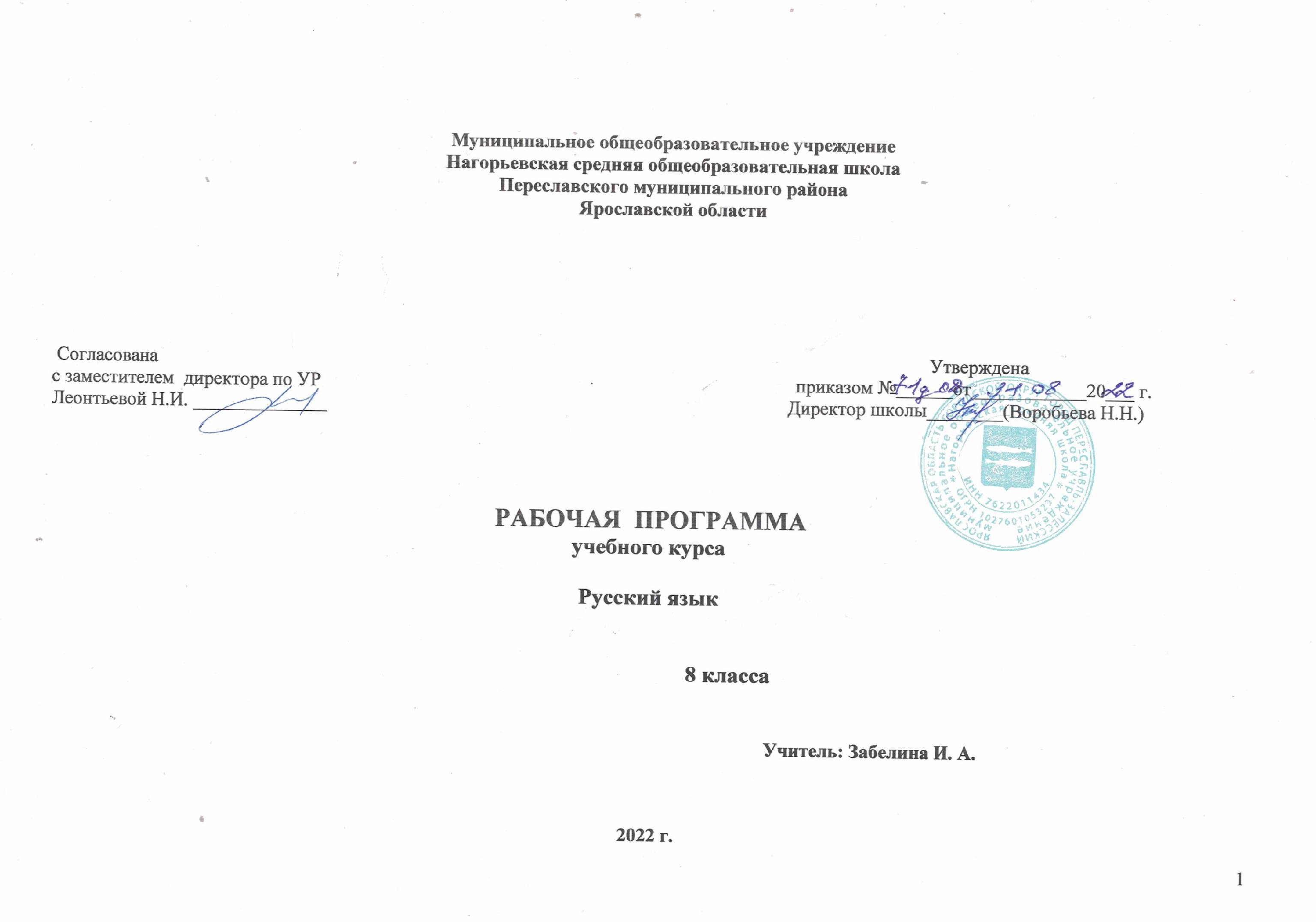 Муниципальное общеобразовательное учреждениеНагорьевская средняя общеобразовательная школаПереславского муниципального районаЯрославской области Согласована                                                                                                                                                                 Утверждена с заместителем  директора по УР                                                                                                   приказом №______от____________20___ г.Леонтьевой Н.И. ______________                                                                                                Директор школы________(Воробьева Н.Н.)                                                                                             РАБОЧАЯ  ПРОГРАММАучебного курсаРусский язык                                                                                                                      8 класса                                                                                                                                Учитель: Забелина И. А.                                                                                                                       2022 г.Пояснительная записка Рабочая программа по учебному предмету «Русский язык» разработана на основе следующих нормативно-методических материалов:Закон «Об образовании в Российской Федерации» от 29.12. 2012, № 273.Федеральный государственный образовательный стандарт основного общего образования (утвержден приказом Министерства образования и науки Российской Федерации от 17 декабря . № 1897).Концепция духовно-нравственного развития и воспитания личности гражданина России /Под ред А.Я. Данилюка, А.М. Кондакова, В.А. Тишкова. – М.: Просвещение, 2010.Фундаментальное ядро содержания общего образования /Под ред.В.В. Козлова, А.М. Кондакова. – М.: Просвещение, 2010.Примерная основная образовательная программа образовательного учреждения. Основная школа /[сост. Е. С. Савинов]. — М. : Просвещение, 2011. Приказ Министерства образования и науки Российской Федерации от 19 декабря . № 1067 «Об утверждении федеральных перечней учебников, рекомендованных (допущенных) в использованию в образовательном процессе в образовательных учреждениях, реализующих образовательные программы общего образования и имеющих государственную аккредитацию на 2013-2014 учебный год».Приказ Министерства образования и науки РФ от 04.10.2010 № 986 «Об утверждении федеральных требований к образовательным учреждениям в части минимальной оснащенности учебного процесса и оборудования учебных помещений».Приказ Министерства образования и науки РФ от 28.12.2010 № 2106 «Об утверждении федеральных требований к образовательным учреждениям в части охраны здоровья обучающихся, воспитанников».Постановление главного государственного санитарного врача РФ от 29 декабря . № 189 «Об утверждении СанПиН 2.4.2.2821-10 «Санитарно-эпидемиологические требования к условиям и организации обучения в общеобразовательных учреждениях».  Концепция государственной поддержки и продвижения русского языка за рубежом (утверждена Президентом РФ от 03.11.2015 № Пр-2283) Концепция «Русская школа за рубежом» (утверждена Президентом РФ 4.11.2015 Приказ № 2305)           12.Федеральная целевая программа «Русский язык» на 2016 — 2020 гг. (утверждена постановлением Правительства Российской Федерации от 20 мая 2015 года № 481)           13.Концепция федеральной целевой программы «Русский язык» на 2016 — 2020 гг. (Распоряжение Правительства от 20 декабря 2014 года №2647-р.)14.Концепция преподавания литературы на филологических факультетах педагогических вузов в новых образовательных условиях, разработанная Ассоциацией преподавателей русского языка и литературы высшей школы при содействии Международного Благотворительного Общественного Фонда «Диалог культур — единый мир».15.Письмо Минобрнауки России от 07.08.2015 № 08-1228 «О направлении рекомендаций» (вместе с «Методическими рекомендациями по вопросам введения федерального государственного образовательного стандарта основного общего образования»)16.Приказ Минобрнауки России от 31.12.2015 № 1577 «О внесении изменений в федеральный государственный образовательный стандарт основного общего образования, утвержденный приказом Министерства образования и науки Российской Федерации от 17 декабря . № 1897» (Зарегистрировано в Минюсте России 02.02.2016 № 40937)17. Методические письма ГОАУ ЯО ИРО о преподавании учебного предмета «Русский язык» в общеобразовательных учреждениях Ярославской области за предыдущие три года.18. Локальные акты образовательного учреждения, обеспечивающие деятельность в рамках федерального государственного образовательного стандартаПрограмма ориентирована на использование учебно-методического комплекса под редакцией Т.А. ЛадыженскойПланируемые результаты освоения учебного предметаФормы и методы преподавания:1. Работа с учебной, художественной, научно-популярной литературой; 2. Проблемный диалог, беседа;3. Элементы анализа текста; 4. Лингвистический эксперимент;5. Редактирование.6. Объяснительно-иллюстративный. Описание места учебного предмета в учебном планеНа изучение русского языка в 8 классе  согласно учебному плану   на 2022-2023 учебный год выделяется 102 часа, в неделю – 3 часа. Предлагаемое содержание и объём курса соответствует образовательному стандарту по русскому языку.Основные формы контроля:диктант (контрольный, объяснительный, словарный, творческий, свободный, предупредительный, схематический, графический); 2) комплексный анализ текста; 3) сочинение; 4)  изложение с творческим заданием; 5) тест; 6) устное высказывание; 7) тренировочные упражнения.Основные виды контроля:1) диктант (контрольный, объяснительный, словарный, творческий, свободный, предупредительный, схематический, графический); 2) комплексный анализ текста; 3) сочинение;4)  изложение с творческим заданием; 5) тест; 6) устное высказывание; 7) тренировочные упражнения. Предлагаемое содержание и объём курса соответствует образовательному стандарту по русскому языку, психолого-педагогической характеристике класса. Содержание учебного предметаПри нагрузке 34 недели 102 ч. ( -3ч.)Учебно-методическое и материально-техническое обеспечение образовательного процессаЛитература для учителяПрограммы общеобразовательных учреждений по русскому языку для 5- 9 классов, авторы М.В.Баранов, Т.А.Ладыженская, Н.М.Шанский (М.: Просвещение, 2011г.)Рабочие программы по русскому языку: 5 – 9 классы./ Сост. О.В.Ельцова. -  М.:  ВАКО, 2015. Русский язык. Учебник для 8 класса общеобразовательных учреждений. Л.А. Тростенцова, Т.А. Ладыженская и др. Научный ред. Н.М. Шанский. М.:Просвещение, 2015г.Виртуальная школа Кирилла и Мефодия. Уроки русского языка Кирилла и Мефодия. – ООО «Кирилл и Мефодий», 2009Жердева Л.А. Русский язык в средней школе: карточки –задания для 8 класса. В помощь учителю.- Новосибирск, 2007г.Боганова Г.А. Сборник диктантов по русскому языку: 5-9 кл: книга для учителя.- М.: Просвещение, 2007г.Н.В. Егорова. Поурочные разработки по русскому языку. 8 класс. – М.: ВАКО, 2015.Тесты по русскому языку: 8класс: к учебнику Л.А. Тростенцовой, Т.А.Ладыженской и др. «Русский язык. 8класс» ФГОС (к новому учебнику)/ Е.В. Селезнева. – 4-е изд., перераб. и доп. – М.: Издательство «Экзамен», 2015.Нормативно-правовая база1. Закон РФ «Об образовании в Российской Федерации» № 273 – ФЗ от 29.12.2012;2. Примерная основная программа основного общего образования по русскому языку. Литература для учащихсяРусский язык. Учебник для 8 класса общеобразовательных учреждений. Л.А. Тростенцова, Т.А. Ладыженская и др. Научный ред. Н.М. Шанский. М.:Просвещение, 2015г.А.Б.Малюшкин. Тестовые задания по русскому языку8 класс. Москва. ТЦ. «Сфера», 2010 год.Обернихина Г.А. Как написать сочинение? Рабочая тетрадь для 5-8 классов. М. Просвещение, 2006.А.Б.Малюшкин. Комплексный анализ текста. Рабочая тетрадь. 8 классУчебно-практическое и учебно-лабораторное оборудование.Таблицы по русскому языку  по всем разделам школьного курса.  Схемы по русскому языку по всем разделам школьного курса.Раздаточный материал по всем разделам курса русского языка.Демонстрационные карточки со словами для запоминания.Портреты выдающихся русских  лингвистов.Информационно-коммуникативные средства1. Единая коллекция цифровых образовательных ресурсов:  http://school-collection.edu.ruТехнические средства обученияПерсональный компьютер - рабочее место учителя: ноутбук НР Мультимедийный проектор.Экран для мультимедийного проектора.Интернет-ресурсы:1. Культура письменной речи   http://www.gramma.ru2. Имена.org – популярно об именах и фамилиях   http://www.imena.org3. Крылатые слова и выражения   http://slova.ndo.ru4. Мир слова русского   http://www.rusword.org5. Рукописные памятники Древней Руси  http://www.lrc-lib.ru6. Русская фонетика: мультимедийный Интернет – учебник http://www.philol.msu.ru/rus/galva-1/7. Русское письмо: происхождение письменности, рукописи, шрифты http://character.webzone.ru8. Светозар: Открытая международная олимпиада школьников по русскому языку  http://www.svetozar.ru9. Электронные пособия по русскому языку для школьников    http://learning-russian.gramota.ru10. http://rusolimp.kopeisk.ru/ 11. http://www.svetozar.ru/Личностные результатыЛичностные результаты1. Российская гражданская идентичность.Осознание этнической принадлежности, знание истории, языка, культуры своего народа, своего края, основ культурного наследия народов России и человечества интериоризация гуманистических, демократических и традиционных ценностей многонационального российского общества. Осознанное, уважительное и доброжелательное отношение к истории, культуре, религии, традициям, языкам, ценностям народов России и народов мира.2. Готовность и способность обучающихся к саморазвитию и самообразованию на основе мотивации к обучению и познанию; готовность и способность осознанному выбору и построению дальнейшей индивидуальной траектории образования на базе ориентировки в мире профессий и профессиональных предпочтений, с учетом устойчивых познавательных интересов.3. Развитое моральное сознание и компетентность в решении моральных проблем на основе личностного выбора, формирование нравственных чувств и нравственного поведения, осознанного и ответственного отношения к собственным поступкам (способность к нравственному самосовершенствованию; веротерпимость, уважительное отношение к религиозным чувствам, взглядам людей или их отсутствию; знание основных норм морали, нравственных, духовных идеалов, хранимых в культурных традициях народов России, готовность на их основе к сознательному самоограничению в поступках, поведении, расточительном потребительстве; сформированность представлений об основах светской этики, культуры традиционных религий, их роли в развитии культуры и истории России и человечества, в становлении гражданского общества и российской государственности; понимание значения нравственности, веры и религии в жизни человека, семьи и общества). Сформированность ответственного отношения к учению; уважительного отношения к труду, наличие опыта участия в социально значимом труде. Осознание значения семьи в жизни человека и общества, принятие ценности семейной жизни, уважительное и заботливое отношение к членам своей семьи.4. Осознанное, уважительное и доброжелательное отношение к другому человеку, его мнению, мировоззрению, культуре, языку, вере, гражданской позиции. Готовность и способность вести диалог с другими людьми и достигать в нем взаимопонимания.5. Сформированность ценности здорового и безопасного образа жизни; интериоризация правил индивидуального и коллективного безопасного поведения в чрезвычайных ситуациях, угрожающих жизни и здоровью людей, правил поведения на транспорте и на дорогах.1. Российская гражданская идентичность.Осознание этнической принадлежности, знание истории, языка, культуры своего народа, своего края, основ культурного наследия народов России и человечества интериоризация гуманистических, демократических и традиционных ценностей многонационального российского общества. Осознанное, уважительное и доброжелательное отношение к истории, культуре, религии, традициям, языкам, ценностям народов России и народов мира.2. Готовность и способность обучающихся к саморазвитию и самообразованию на основе мотивации к обучению и познанию; готовность и способность осознанному выбору и построению дальнейшей индивидуальной траектории образования на базе ориентировки в мире профессий и профессиональных предпочтений, с учетом устойчивых познавательных интересов.3. Развитое моральное сознание и компетентность в решении моральных проблем на основе личностного выбора, формирование нравственных чувств и нравственного поведения, осознанного и ответственного отношения к собственным поступкам (способность к нравственному самосовершенствованию; веротерпимость, уважительное отношение к религиозным чувствам, взглядам людей или их отсутствию; знание основных норм морали, нравственных, духовных идеалов, хранимых в культурных традициях народов России, готовность на их основе к сознательному самоограничению в поступках, поведении, расточительном потребительстве; сформированность представлений об основах светской этики, культуры традиционных религий, их роли в развитии культуры и истории России и человечества, в становлении гражданского общества и российской государственности; понимание значения нравственности, веры и религии в жизни человека, семьи и общества). Сформированность ответственного отношения к учению; уважительного отношения к труду, наличие опыта участия в социально значимом труде. Осознание значения семьи в жизни человека и общества, принятие ценности семейной жизни, уважительное и заботливое отношение к членам своей семьи.4. Осознанное, уважительное и доброжелательное отношение к другому человеку, его мнению, мировоззрению, культуре, языку, вере, гражданской позиции. Готовность и способность вести диалог с другими людьми и достигать в нем взаимопонимания.5. Сформированность ценности здорового и безопасного образа жизни; интериоризация правил индивидуального и коллективного безопасного поведения в чрезвычайных ситуациях, угрожающих жизни и здоровью людей, правил поведения на транспорте и на дорогах.Регулятивные УУДРегулятивные УУД1. Умение самостоятельно определять цели обучения, ставить и формулировать новые задачи в учебе и познавательной деятельности, развивать мотивы и интересы своей познавательной деятельности.2.Умение самостоятельно планировать пути достижения целей, в том числе альтернативные, осознанно выбирать наиболее эффективные способы решения учебных и познавательных задач.3.Умение соотносить свои действия с планируемыми результатами, осуществлять контроль своей деятельности в процессе достижения результата, определять способы действий в рамках предложенных условий и требований, корректировать свои действия в соответствии с изменяющейся ситуацией.4.Умение оценивать правильность выполнения учебной задачи, собственные возможности ее решения.1. Умение самостоятельно определять цели обучения, ставить и формулировать новые задачи в учебе и познавательной деятельности, развивать мотивы и интересы своей познавательной деятельности.2.Умение самостоятельно планировать пути достижения целей, в том числе альтернативные, осознанно выбирать наиболее эффективные способы решения учебных и познавательных задач.3.Умение соотносить свои действия с планируемыми результатами, осуществлять контроль своей деятельности в процессе достижения результата, определять способы действий в рамках предложенных условий и требований, корректировать свои действия в соответствии с изменяющейся ситуацией.4.Умение оценивать правильность выполнения учебной задачи, собственные возможности ее решения.Коммуникативные УУДКоммуникативные УУД1.Умение организовывать учебное сотрудничество и совместную деятельность с учителем и сверстниками; работать индивидуально и в группе: находить общее решение и разрешать конфликты на основе согласования позиций и учета интересов; формулировать, аргументировать и отстаивать свое мнение.2.Умение осознанно использовать речевые средства в соответствии с задачей коммуникации для выражения своих чувств, мыслей и потребностей для планирования и регуляции своей деятельности; владение устной и письменной речью, монологической контекстной речью.1.Умение организовывать учебное сотрудничество и совместную деятельность с учителем и сверстниками; работать индивидуально и в группе: находить общее решение и разрешать конфликты на основе согласования позиций и учета интересов; формулировать, аргументировать и отстаивать свое мнение.2.Умение осознанно использовать речевые средства в соответствии с задачей коммуникации для выражения своих чувств, мыслей и потребностей для планирования и регуляции своей деятельности; владение устной и письменной речью, монологической контекстной речью.Познавательные УУДПознавательные УУД1.Умение определять понятия, создавать обобщения, устанавливать аналогии, классифицировать, самостоятельно выбирать основания и критерии для классификации, устанавливать причинно-следственные связи, строить логическое рассуждение, умозаключение (индуктивное, дедуктивное, по аналогии) и делать выводы.2.Смысловое чтение.3.Развитие мотивации к овладению культурой активного использования словарей и других поисковых систем.1.Умение определять понятия, создавать обобщения, устанавливать аналогии, классифицировать, самостоятельно выбирать основания и критерии для классификации, устанавливать причинно-следственные связи, строить логическое рассуждение, умозаключение (индуктивное, дедуктивное, по аналогии) и делать выводы.2.Смысловое чтение.3.Развитие мотивации к овладению культурой активного использования словарей и других поисковых систем.Предметные результатыПредметные результатывыпускник научитсявладеть навыками работы с учебной книгой, словарями и другими информационными источниками, включая СМИ и ресурсы Интернета;владеть навыками различных видов чтения (изучающим, ознакомительным, просмотровым) и информационной переработки прочитанного материала;владеть различными видами аудирования (с полным пониманием, с пониманием основного содержания, с выборочным извлечением информации) и информационной переработки текстов различных функциональных разновидностей языка;адекватно понимать, интерпретировать и комментировать тексты различных функционально-смысловых типов речи (повествование, описание, рассуждение) и функциональных разновидностей языка;участвовать в диалогическом и полилогическом общении, создавать устные монологические высказывания разной коммуникативной направленности в зависимости от целей, сферы и ситуации общения с соблюдением норм современного русского литературного языка и речевого этикета;создавать и редактировать письменные тексты разных стилей и жанров с соблюдением норм современного русского литературного языка и речевого этикета;анализировать текст с точки зрения его темы, цели, основной мысли, основной и дополнительной информации, принадлежности к функционально-смысловому типу речи и функциональной разновидности языка;использовать знание алфавита при поиске информации;различать значимые и незначимые единицы языка;проводить фонетический и орфоэпический анализ слова;классифицировать и группировать звуки речи по заданным признакам, слова по заданным параметрам их звукового состава;членить слова на слоги и правильно их переносить;определять место ударного слога, наблюдать за перемещением ударения при изменении формы слова, употреблять в речи слова и их формы в соответствии с акцентологическими нормами;опознавать морфемы и членить слова на морфемы на основе смыслового, грамматического и словообразовательного анализа; характеризовать морфемный состав слова, уточнять лексическое значение слова с опорой на его морфемный состав;проводить морфемный и словообразовательный анализ слов;проводить лексический анализ слова;опознавать лексические средства выразительности и основные виды тропов (метафора, эпитет, сравнение, гипербола, олицетворение);опознавать самостоятельные части речи и их формы, а также служебные части речи и междометия;проводить морфологический анализ слова;применять знания и умения по морфемике и словообразованию при проведении морфологического анализа слов;опознавать основные единицы синтаксиса (словосочетание, предложение, текст);анализировать различные виды словосочетаний и предложений с точки зрения их структурно-смысловой организации и функциональных особенностей;находить грамматическую основу предложения;распознавать главные и второстепенные члены предложения;опознавать предложения простые и сложные, предложения осложненной структуры;проводить синтаксический анализ словосочетания и предложения;соблюдать основные языковые нормы в устной и письменной речи;опираться на фонетический, морфемный, словообразовательный и морфологический анализ в практике правописания ;опираться на грамматико-интонационный анализ при объяснении расстановки знаков препинания в предложении;использовать орфографические словари.выпускник получит возможность научитьсяанализировать речевые высказывания с точки зрения их соответствия ситуации общения и успешности в достижении прогнозируемого результата; понимать основные причины коммуникативных неудач и уметь объяснять их;оценивать собственную и чужую речь с точки зрения точного, уместного и выразительного словоупотребления;опознавать различные выразительные средства языка; писать конспект, отзыв, тезисы, рефераты, статьи, рецензии, доклады, интервью, очерки, доверенности, резюме и другие жанры;осознанно использовать речевые средства в соответствии с задачей коммуникации для выражения своих чувств, мыслей и потребностей; планирования и регуляции своей деятельности; участвовать в разных видах обсуждения, формулировать собственную позицию и аргументировать ее, привлекая сведения из жизненного и читательского опыта;характеризовать словообразовательные цепочки и словообразовательные гнезда;использовать этимологические данные для объяснения правописания и лексического значения слова;самостоятельно определять цели своего обучения, ставить и формулировать для себя новые задачи в учебе и познавательной деятельности, развивать мотивы и интересы своей познавательной деятельности;самостоятельно планировать пути достижения целей, в том числе альтернативные, осознанно выбирать наиболее эффективные способы решения учебных и познавательных задач.Функции  русского  языка  в  современном  мире.1Повторение  изученного.12+2Синтаксис, пунктуация, культура речи.  6+2Простое  предложение .Двусоставное предложение. Главные  члены  предложения.  6+1Второстепенные члены предложения.  7+2Односоставные  предложения.7+2Неполные  предложения.3Предложения  с  однородными  членами.8+3Предложения  с  обособленными  и уточняющими членами.14+3Слова грамматически не связанные с членами предложения. Обращение.  Вводные  слова  и  вводные  предложения.  Вставные  конструкции 8 +2Способы  передачи  чужой  речи.  5+1Повторение  изученного  в  8  классе.7№ п/пТема урокаКол-во часовДата планДата фактУниверсальные  учебные  действияПримечание1.Функции русского  языка в современноммире.1Познавательные УУД: 1. ориентироваться в учебнике: на развороте, в оглавлении, условных обозначениях;2. извлекать информацию из текста, схем, условных обозначений.Регулятивные УУД:1. высказывать предположения на основе наблюдений и сравнивать с выводами в учебнике;2. осуществлять познавательную и личностную рефлексию. Коммуникативные УУД:1. слушать и понимать других;2. договариваться и приходить к общему решению в совместной деятельности;3. строить речевое высказывание в соответствии с поставленными задачами..Повторение изученного в 7 классе.12+2Познавательные УУД: 1. ориентироваться в учебнике: на развороте, в оглавлении, условных обозначениях;2. извлекать информацию из текста, схем, условных обозначений.Регулятивные УУД:1. высказывать предположения на основе наблюдений и сравнивать с выводами в учебнике;2. осуществлять познавательную и личностную рефлексию. Коммуникативные УУД:1. слушать и понимать других;2. договариваться и приходить к общему решению в совместной деятельности;3. строить речевое высказывание в соответствии с поставленными задачами..2.Разделы науки о языке.1Познавательные УУД: 1. ориентироваться в учебнике: на развороте, в оглавлении, условных обозначениях;2. извлекать информацию из текста, схем, условных обозначений.Регулятивные УУД:1. высказывать предположения на основе наблюдений и сравнивать с выводами в учебнике;2. осуществлять познавательную и личностную рефлексию. Коммуникативные УУД:1. слушать и понимать других;2. договариваться и приходить к общему решению в совместной деятельности;3. строить речевое высказывание в соответствии с поставленными задачами..3.Фонетика и графика. Орфография. 1Познавательные УУД: 1. ориентироваться в учебнике: на развороте, в оглавлении, условных обозначениях;2. извлекать информацию из текста, схем, условных обозначений.Регулятивные УУД:1. высказывать предположения на основе наблюдений и сравнивать с выводами в учебнике;2. осуществлять познавательную и личностную рефлексию. Коммуникативные УУД:1. слушать и понимать других;2. договариваться и приходить к общему решению в совместной деятельности;3. строить речевое высказывание в соответствии с поставленными задачами..4, 5.Морфемика и словообразование.2Познавательные УУД: 1. ориентироваться в учебнике: на развороте, в оглавлении, условных обозначениях;2. извлекать информацию из текста, схем, условных обозначений.Регулятивные УУД:1. высказывать предположения на основе наблюдений и сравнивать с выводами в учебнике;2. осуществлять познавательную и личностную рефлексию. Коммуникативные УУД:1. слушать и понимать других;2. договариваться и приходить к общему решению в совместной деятельности;3. строить речевое высказывание в соответствии с поставленными задачами..6,7.Лексикология и фразеология.2Познавательные УУД: 1. ориентироваться в учебнике: на развороте, в оглавлении, условных обозначениях;2. извлекать информацию из текста, схем, условных обозначений.Регулятивные УУД:1. высказывать предположения на основе наблюдений и сравнивать с выводами в учебнике;2. осуществлять познавательную и личностную рефлексию. Коммуникативные УУД:1. слушать и понимать других;2. договариваться и приходить к общему решению в совместной деятельности;3. строить речевое высказывание в соответствии с поставленными задачами..8,9.Морфология и синтаксис.2Познавательные УУД: 1. ориентироваться в учебнике: на развороте, в оглавлении, условных обозначениях;2. извлекать информацию из текста, схем, условных обозначений.Регулятивные УУД:1. высказывать предположения на основе наблюдений и сравнивать с выводами в учебнике;2. осуществлять познавательную и личностную рефлексию. Коммуникативные УУД:1. слушать и понимать других;2. договариваться и приходить к общему решению в совместной деятельности;3. строить речевое высказывание в соответствии с поставленными задачами..10, 11,12 Строение текста. Стили речи.Р.р. Сочинение по картине И.Левитана «Осенний день.Сокольники»3Познавательные УУД: 1. ориентироваться в учебнике: на развороте, в оглавлении, условных обозначениях;2. извлекать информацию из текста, схем, условных обозначений.Регулятивные УУД:1. высказывать предположения на основе наблюдений и сравнивать с выводами в учебнике;2. осуществлять познавательную и личностную рефлексию. Коммуникативные УУД:1. слушать и понимать других;2. договариваться и приходить к общему решению в совместной деятельности;3. строить речевое высказывание в соответствии с поставленными задачами..13.14.15.Обобщение по разделу «Повторение изученного.Контрольный диктант по разделу повторения.Анализ выполнения контрольного диктанта. Тест.1     1      1Познавательные УУД: 1. ориентироваться в учебнике: на развороте, в оглавлении, условных обозначениях;2. извлекать информацию из текста, схем, условных обозначений.Регулятивные УУД:1. высказывать предположения на основе наблюдений и сравнивать с выводами в учебнике;2. осуществлять познавательную и личностную рефлексию. Коммуникативные УУД:1. слушать и понимать других;2. договариваться и приходить к общему решению в совместной деятельности;3. строить речевое высказывание в соответствии с поставленными задачами..Синтаксис и пунктуация. Культура речи6+2Коммуникативные УУД1. Стремиться к координации действий в сотрудничестве.2. Слушать и слышать других.3. Осуществлять речевую рефлексию.Регулятивные УУД1. Ставить и решать проблему, анализировать условия и пути её достижения.2. Оценивать свои действия в соответствии с поставленной задачей.16Строение словосочетаний.1Коммуникативные УУД1. Стремиться к координации действий в сотрудничестве.2. Слушать и слышать других.3. Осуществлять речевую рефлексию.Регулятивные УУД1. Ставить и решать проблему, анализировать условия и пути её достижения.2. Оценивать свои действия в соответствии с поставленной задачей.17.Виды связи в словосочетании.1Коммуникативные УУД1. Стремиться к координации действий в сотрудничестве.2. Слушать и слышать других.3. Осуществлять речевую рефлексию.Регулятивные УУД1. Ставить и решать проблему, анализировать условия и пути её достижения.2. Оценивать свои действия в соответствии с поставленной задачей.18.Грамматическое значение словосочетаний.1Коммуникативные УУД1. Стремиться к координации действий в сотрудничестве.2. Слушать и слышать других.3. Осуществлять речевую рефлексию.Регулятивные УУД1. Ставить и решать проблему, анализировать условия и пути её достижения.2. Оценивать свои действия в соответствии с поставленной задачей.19.Строение и грамматическое значение предложений.1Коммуникативные УУД1. Стремиться к координации действий в сотрудничестве.2. Слушать и слышать других.3. Осуществлять речевую рефлексию.Регулятивные УУД1. Ставить и решать проблему, анализировать условия и пути её достижения.2. Оценивать свои действия в соответствии с поставленной задачей.20.Интонация предложения.1Коммуникативные УУД1. Стремиться к координации действий в сотрудничестве.2. Слушать и слышать других.3. Осуществлять речевую рефлексию.Регулятивные УУД1. Ставить и решать проблему, анализировать условия и пути её достижения.2. Оценивать свои действия в соответствии с поставленной задачей.21.Р.Р.Характеристика человека.1Коммуникативные УУД1. Стремиться к координации действий в сотрудничестве.2. Слушать и слышать других.3. Осуществлять речевую рефлексию.Регулятивные УУД1. Ставить и решать проблему, анализировать условия и пути её достижения.2. Оценивать свои действия в соответствии с поставленной задачей.Коммуникативные УУД1. Стремиться к координации действий в сотрудничестве.2. Слушать и слышать других.3. Осуществлять речевую рефлексию.Регулятивные УУД1. Ставить и решать проблему, анализировать условия и пути её достижения.2. Оценивать свои действия в соответствии с поставленной задачей.22.Порядок слов в предложении.Логическое ударение      1Коммуникативные УУД 1. Владеть монологической речью. 2. Адекватно использовать речевые средства для решения коммуникативных задач.3. Договариваться и приходить к общему решению в совместной деятельности.4. Свободно излагать содержание в устной форме, соблюдая нормы построения текста.5. Слушать и слышать других.6. Осуществлять речевой самоконтроль в процессе речевой деятельности. Регулятивные УУД1.  Высказывать предположения на основе наблюдений.2. Формулировать вопрос (проблему) урока и его цель.3. Искать пути решения проблемы.4. Осуществлять познавательную и личностную рефлексию.5. Соотносить цели и результаты своей деятельности.6. Вырабатывать критерии оценки и определять степень успешности работы.Познавательные УУД 1. Владеть приёмами отбора и систематизации материала.2. Выделять главное, раскрывать информацию на основе ключевых слов; преобразовывать информацию из одной формы в другую (текст в схему).3. Анализировать, сравнивать, устанавливать сходства и различия, группировать, делать выводы, устанавливать закономерности.23.Р.Р.Описание памятников искусства и культуры.1Коммуникативные УУД 1. Владеть монологической речью. 2. Адекватно использовать речевые средства для решения коммуникативных задач.3. Договариваться и приходить к общему решению в совместной деятельности.4. Свободно излагать содержание в устной форме, соблюдая нормы построения текста.5. Слушать и слышать других.6. Осуществлять речевой самоконтроль в процессе речевой деятельности. Регулятивные УУД1.  Высказывать предположения на основе наблюдений.2. Формулировать вопрос (проблему) урока и его цель.3. Искать пути решения проблемы.4. Осуществлять познавательную и личностную рефлексию.5. Соотносить цели и результаты своей деятельности.6. Вырабатывать критерии оценки и определять степень успешности работы.Познавательные УУД 1. Владеть приёмами отбора и систематизации материала.2. Выделять главное, раскрывать информацию на основе ключевых слов; преобразовывать информацию из одной формы в другую (текст в схему).3. Анализировать, сравнивать, устанавливать сходства и различия, группировать, делать выводы, устанавливать закономерности.Двусоставные предложения. Главные члены предложения.6+1Коммуникативные УУД 1. Владеть монологической речью. 2. Адекватно использовать речевые средства для решения коммуникативных задач.3. Договариваться и приходить к общему решению в совместной деятельности.4. Свободно излагать содержание в устной форме, соблюдая нормы построения текста.5. Слушать и слышать других.6. Осуществлять речевой самоконтроль в процессе речевой деятельности. Регулятивные УУД1.  Высказывать предположения на основе наблюдений.2. Формулировать вопрос (проблему) урока и его цель.3. Искать пути решения проблемы.4. Осуществлять познавательную и личностную рефлексию.5. Соотносить цели и результаты своей деятельности.6. Вырабатывать критерии оценки и определять степень успешности работы.Познавательные УУД 1. Владеть приёмами отбора и систематизации материала.2. Выделять главное, раскрывать информацию на основе ключевых слов; преобразовывать информацию из одной формы в другую (текст в схему).3. Анализировать, сравнивать, устанавливать сходства и различия, группировать, делать выводы, устанавливать закономерности.24.Подлежащее. Способы выражения подлежащего.1Коммуникативные УУД 1. Владеть монологической речью. 2. Адекватно использовать речевые средства для решения коммуникативных задач.3. Договариваться и приходить к общему решению в совместной деятельности.4. Свободно излагать содержание в устной форме, соблюдая нормы построения текста.5. Слушать и слышать других.6. Осуществлять речевой самоконтроль в процессе речевой деятельности. Регулятивные УУД1.  Высказывать предположения на основе наблюдений.2. Формулировать вопрос (проблему) урока и его цель.3. Искать пути решения проблемы.4. Осуществлять познавательную и личностную рефлексию.5. Соотносить цели и результаты своей деятельности.6. Вырабатывать критерии оценки и определять степень успешности работы.Познавательные УУД 1. Владеть приёмами отбора и систематизации материала.2. Выделять главное, раскрывать информацию на основе ключевых слов; преобразовывать информацию из одной формы в другую (текст в схему).3. Анализировать, сравнивать, устанавливать сходства и различия, группировать, делать выводы, устанавливать закономерности.25.Сказуемое. Простое глагольное сказуемое      1Коммуникативные УУД 1. Владеть монологической речью. 2. Адекватно использовать речевые средства для решения коммуникативных задач.3. Договариваться и приходить к общему решению в совместной деятельности.4. Свободно излагать содержание в устной форме, соблюдая нормы построения текста.5. Слушать и слышать других.6. Осуществлять речевой самоконтроль в процессе речевой деятельности. Регулятивные УУД1.  Высказывать предположения на основе наблюдений.2. Формулировать вопрос (проблему) урока и его цель.3. Искать пути решения проблемы.4. Осуществлять познавательную и личностную рефлексию.5. Соотносить цели и результаты своей деятельности.6. Вырабатывать критерии оценки и определять степень успешности работы.Познавательные УУД 1. Владеть приёмами отбора и систематизации материала.2. Выделять главное, раскрывать информацию на основе ключевых слов; преобразовывать информацию из одной формы в другую (текст в схему).3. Анализировать, сравнивать, устанавливать сходства и различия, группировать, делать выводы, устанавливать закономерности.26.Составные сказуемые. Составное глагольное сказуемое.1Коммуникативные УУД 1. Владеть монологической речью. 2. Адекватно использовать речевые средства для решения коммуникативных задач.3. Договариваться и приходить к общему решению в совместной деятельности.4. Свободно излагать содержание в устной форме, соблюдая нормы построения текста.5. Слушать и слышать других.6. Осуществлять речевой самоконтроль в процессе речевой деятельности. Регулятивные УУД1.  Высказывать предположения на основе наблюдений.2. Формулировать вопрос (проблему) урока и его цель.3. Искать пути решения проблемы.4. Осуществлять познавательную и личностную рефлексию.5. Соотносить цели и результаты своей деятельности.6. Вырабатывать критерии оценки и определять степень успешности работы.Познавательные УУД 1. Владеть приёмами отбора и систематизации материала.2. Выделять главное, раскрывать информацию на основе ключевых слов; преобразовывать информацию из одной формы в другую (текст в схему).3. Анализировать, сравнивать, устанавливать сходства и различия, группировать, делать выводы, устанавливать закономерности.27.Составное именное сказуемое1Коммуникативные УУД 1. Владеть монологической речью. 2. Адекватно использовать речевые средства для решения коммуникативных задач.3. Договариваться и приходить к общему решению в совместной деятельности.4. Свободно излагать содержание в устной форме, соблюдая нормы построения текста.5. Слушать и слышать других.6. Осуществлять речевой самоконтроль в процессе речевой деятельности. Регулятивные УУД1.  Высказывать предположения на основе наблюдений.2. Формулировать вопрос (проблему) урока и его цель.3. Искать пути решения проблемы.4. Осуществлять познавательную и личностную рефлексию.5. Соотносить цели и результаты своей деятельности.6. Вырабатывать критерии оценки и определять степень успешности работы.Познавательные УУД 1. Владеть приёмами отбора и систематизации материала.2. Выделять главное, раскрывать информацию на основе ключевых слов; преобразовывать информацию из одной формы в другую (текст в схему).3. Анализировать, сравнивать, устанавливать сходства и различия, группировать, делать выводы, устанавливать закономерности.28.Тире между подлежащим и сказуемым.1Коммуникативные УУД 1. Владеть монологической речью. 2. Адекватно использовать речевые средства для решения коммуникативных задач.3. Договариваться и приходить к общему решению в совместной деятельности.4. Свободно излагать содержание в устной форме, соблюдая нормы построения текста.5. Слушать и слышать других.6. Осуществлять речевой самоконтроль в процессе речевой деятельности. Регулятивные УУД1.  Высказывать предположения на основе наблюдений.2. Формулировать вопрос (проблему) урока и его цель.3. Искать пути решения проблемы.4. Осуществлять познавательную и личностную рефлексию.5. Соотносить цели и результаты своей деятельности.6. Вырабатывать критерии оценки и определять степень успешности работы.Познавательные УУД 1. Владеть приёмами отбора и систематизации материала.2. Выделять главное, раскрывать информацию на основе ключевых слов; преобразовывать информацию из одной формы в другую (текст в схему).3. Анализировать, сравнивать, устанавливать сходства и различия, группировать, делать выводы, устанавливать закономерности.29.Р.Р.Сжатое изложение.Тест.1Коммуникативные УУД 1. Владеть монологической речью. 2. Адекватно использовать речевые средства для решения коммуникативных задач.3. Договариваться и приходить к общему решению в совместной деятельности.4. Свободно излагать содержание в устной форме, соблюдая нормы построения текста.5. Слушать и слышать других.6. Осуществлять речевой самоконтроль в процессе речевой деятельности. Регулятивные УУД1.  Высказывать предположения на основе наблюдений.2. Формулировать вопрос (проблему) урока и его цель.3. Искать пути решения проблемы.4. Осуществлять познавательную и личностную рефлексию.5. Соотносить цели и результаты своей деятельности.6. Вырабатывать критерии оценки и определять степень успешности работы.Познавательные УУД 1. Владеть приёмами отбора и систематизации материала.2. Выделять главное, раскрывать информацию на основе ключевых слов; преобразовывать информацию из одной формы в другую (текст в схему).3. Анализировать, сравнивать, устанавливать сходства и различия, группировать, делать выводы, устанавливать закономерности.30.Контрольный диктант с грамматическим заданием  «Двусоставное предложение. Главные члены предложения».1Коммуникативные УУД 1. Владеть монологической речью. 2. Адекватно использовать речевые средства для решения коммуникативных задач.3. Договариваться и приходить к общему решению в совместной деятельности.4. Свободно излагать содержание в устной форме, соблюдая нормы построения текста.5. Слушать и слышать других.6. Осуществлять речевой самоконтроль в процессе речевой деятельности. Регулятивные УУД1.  Высказывать предположения на основе наблюдений.2. Формулировать вопрос (проблему) урока и его цель.3. Искать пути решения проблемы.4. Осуществлять познавательную и личностную рефлексию.5. Соотносить цели и результаты своей деятельности.6. Вырабатывать критерии оценки и определять степень успешности работы.Познавательные УУД 1. Владеть приёмами отбора и систематизации материала.2. Выделять главное, раскрывать информацию на основе ключевых слов; преобразовывать информацию из одной формы в другую (текст в схему).3. Анализировать, сравнивать, устанавливать сходства и различия, группировать, делать выводы, устанавливать закономерности.Второстепенные члены предложения.7+2Коммуникативные УУД 1. Владеть монологической речью. 2. Адекватно использовать речевые средства для решения коммуникативных задач.3. Договариваться и приходить к общему решению в совместной деятельности.4. Свободно излагать содержание в устной форме, соблюдая нормы построения текста.5. Слушать и слышать других.6. Осуществлять речевой самоконтроль в процессе речевой деятельности. Регулятивные УУД1.  Высказывать предположения на основе наблюдений.2. Формулировать вопрос (проблему) урока и его цель.3. Искать пути решения проблемы.4. Осуществлять познавательную и личностную рефлексию.5. Соотносить цели и результаты своей деятельности.6. Вырабатывать критерии оценки и определять степень успешности работы.Познавательные УУД 1. Владеть приёмами отбора и систематизации материала.2. Выделять главное, раскрывать информацию на основе ключевых слов; преобразовывать информацию из одной формы в другую (текст в схему).3. Анализировать, сравнивать, устанавливать сходства и различия, группировать, делать выводы, устанавливать закономерности.31.Роль второстепенных членов в предложении. Дополнение. Прямое и косвенное дополнение.1Коммуникативные УУД 1. Владеть монологической речью. 2. Адекватно использовать речевые средства для решения коммуникативных задач.3. Договариваться и приходить к общему решению в совместной деятельности.4. Свободно излагать содержание в устной форме, соблюдая нормы построения текста.5. Слушать и слышать других.6. Осуществлять речевой самоконтроль в процессе речевой деятельности. Регулятивные УУД1.  Высказывать предположения на основе наблюдений.2. Формулировать вопрос (проблему) урока и его цель.3. Искать пути решения проблемы.4. Осуществлять познавательную и личностную рефлексию.5. Соотносить цели и результаты своей деятельности.6. Вырабатывать критерии оценки и определять степень успешности работы.Познавательные УУД 1. Владеть приёмами отбора и систематизации материала.2. Выделять главное, раскрывать информацию на основе ключевых слов; преобразовывать информацию из одной формы в другую (текст в схему).3. Анализировать, сравнивать, устанавливать сходства и различия, группировать, делать выводы, устанавливать закономерности.32.Определение. Согласованное и несогласованное определение.1Коммуникативные УУД 1. Владеть монологической речью. 2. Адекватно использовать речевые средства для решения коммуникативных задач.3. Договариваться и приходить к общему решению в совместной деятельности.4. Свободно излагать содержание в устной форме, соблюдая нормы построения текста.5. Слушать и слышать других.6. Осуществлять речевой самоконтроль в процессе речевой деятельности. Регулятивные УУД1.  Высказывать предположения на основе наблюдений.2. Формулировать вопрос (проблему) урока и его цель.3. Искать пути решения проблемы.4. Осуществлять познавательную и личностную рефлексию.5. Соотносить цели и результаты своей деятельности.6. Вырабатывать критерии оценки и определять степень успешности работы.Познавательные УУД 1. Владеть приёмами отбора и систематизации материала.2. Выделять главное, раскрывать информацию на основе ключевых слов; преобразовывать информацию из одной формы в другую (текст в схему).3. Анализировать, сравнивать, устанавливать сходства и различия, группировать, делать выводы, устанавливать закономерности.33.Р.р.Изложение упр 2131Коммуникативные УУД 1. Владеть монологической речью. 2. Адекватно использовать речевые средства для решения коммуникативных задач.3. Договариваться и приходить к общему решению в совместной деятельности.4. Свободно излагать содержание в устной форме, соблюдая нормы построения текста.5. Слушать и слышать других.6. Осуществлять речевой самоконтроль в процессе речевой деятельности. Регулятивные УУД1.  Высказывать предположения на основе наблюдений.2. Формулировать вопрос (проблему) урока и его цель.3. Искать пути решения проблемы.4. Осуществлять познавательную и личностную рефлексию.5. Соотносить цели и результаты своей деятельности.6. Вырабатывать критерии оценки и определять степень успешности работы.Познавательные УУД 1. Владеть приёмами отбора и систематизации материала.2. Выделять главное, раскрывать информацию на основе ключевых слов; преобразовывать информацию из одной формы в другую (текст в схему).3. Анализировать, сравнивать, устанавливать сходства и различия, группировать, делать выводы, устанавливать закономерности.34.Приложение как разновидность определения. Знаки препинания при приложении.1Коммуникативные УУД 1. Владеть монологической речью. 2. Адекватно использовать речевые средства для решения коммуникативных задач.3. Договариваться и приходить к общему решению в совместной деятельности.4. Свободно излагать содержание в устной форме, соблюдая нормы построения текста.5. Слушать и слышать других.6. Осуществлять речевой самоконтроль в процессе речевой деятельности. Регулятивные УУД1.  Высказывать предположения на основе наблюдений.2. Формулировать вопрос (проблему) урока и его цель.3. Искать пути решения проблемы.4. Осуществлять познавательную и личностную рефлексию.5. Соотносить цели и результаты своей деятельности.6. Вырабатывать критерии оценки и определять степень успешности работы.Познавательные УУД 1. Владеть приёмами отбора и систематизации материала.2. Выделять главное, раскрывать информацию на основе ключевых слов; преобразовывать информацию из одной формы в другую (текст в схему).3. Анализировать, сравнивать, устанавливать сходства и различия, группировать, делать выводы, устанавливать закономерности.35,36Обстоятельство. Основные виды обстоятельств.2Коммуникативные УУД 1. Владеть монологической речью. 2. Адекватно использовать речевые средства для решения коммуникативных задач.3. Договариваться и приходить к общему решению в совместной деятельности.4. Свободно излагать содержание в устной форме, соблюдая нормы построения текста.5. Слушать и слышать других.6. Осуществлять речевой самоконтроль в процессе речевой деятельности. Регулятивные УУД1.  Высказывать предположения на основе наблюдений.2. Формулировать вопрос (проблему) урока и его цель.3. Искать пути решения проблемы.4. Осуществлять познавательную и личностную рефлексию.5. Соотносить цели и результаты своей деятельности.6. Вырабатывать критерии оценки и определять степень успешности работы.Познавательные УУД 1. Владеть приёмами отбора и систематизации материала.2. Выделять главное, раскрывать информацию на основе ключевых слов; преобразовывать информацию из одной формы в другую (текст в схему).3. Анализировать, сравнивать, устанавливать сходства и различия, группировать, делать выводы, устанавливать закономерности.37. Р.Р.Ораторская (публичная) речь.1Коммуникативные УУД 1. Владеть монологической речью. 2. Адекватно использовать речевые средства для решения коммуникативных задач.3. Договариваться и приходить к общему решению в совместной деятельности.4. Свободно излагать содержание в устной форме, соблюдая нормы построения текста.5. Слушать и слышать других.6. Осуществлять речевой самоконтроль в процессе речевой деятельности. Регулятивные УУД1.  Высказывать предположения на основе наблюдений.2. Формулировать вопрос (проблему) урока и его цель.3. Искать пути решения проблемы.4. Осуществлять познавательную и личностную рефлексию.5. Соотносить цели и результаты своей деятельности.6. Вырабатывать критерии оценки и определять степень успешности работы.Познавательные УУД 1. Владеть приёмами отбора и систематизации материала.2. Выделять главное, раскрывать информацию на основе ключевых слов; преобразовывать информацию из одной формы в другую (текст в схему).3. Анализировать, сравнивать, устанавливать сходства и различия, группировать, делать выводы, устанавливать закономерности.38.Обобщение по теме «Двусоставные предложения»1Коммуникативные УУД 1. Владеть монологической речью. 2. Адекватно использовать речевые средства для решения коммуникативных задач.3. Договариваться и приходить к общему решению в совместной деятельности.4. Свободно излагать содержание в устной форме, соблюдая нормы построения текста.5. Слушать и слышать других.6. Осуществлять речевой самоконтроль в процессе речевой деятельности. Регулятивные УУД1.  Высказывать предположения на основе наблюдений.2. Формулировать вопрос (проблему) урока и его цель.3. Искать пути решения проблемы.4. Осуществлять познавательную и личностную рефлексию.5. Соотносить цели и результаты своей деятельности.6. Вырабатывать критерии оценки и определять степень успешности работы.Познавательные УУД 1. Владеть приёмами отбора и систематизации материала.2. Выделять главное, раскрывать информацию на основе ключевых слов; преобразовывать информацию из одной формы в другую (текст в схему).3. Анализировать, сравнивать, устанавливать сходства и различия, группировать, делать выводы, устанавливать закономерности.39. Контрольная работа «Двусоставные предложения»1Коммуникативные УУД 1. Владеть монологической речью. 2. Адекватно использовать речевые средства для решения коммуникативных задач.3. Договариваться и приходить к общему решению в совместной деятельности.4. Свободно излагать содержание в устной форме, соблюдая нормы построения текста.5. Слушать и слышать других.6. Осуществлять речевой самоконтроль в процессе речевой деятельности. Регулятивные УУД1.  Высказывать предположения на основе наблюдений.2. Формулировать вопрос (проблему) урока и его цель.3. Искать пути решения проблемы.4. Осуществлять познавательную и личностную рефлексию.5. Соотносить цели и результаты своей деятельности.6. Вырабатывать критерии оценки и определять степень успешности работы.Познавательные УУД 1. Владеть приёмами отбора и систематизации материала.2. Выделять главное, раскрывать информацию на основе ключевых слов; преобразовывать информацию из одной формы в другую (текст в схему).3. Анализировать, сравнивать, устанавливать сходства и различия, группировать, делать выводы, устанавливать закономерности.Односоставные предложения.7+2Коммуникативные УУД1. Стремиться к координации действий в сотрудничестве.2. Слушать и слышать других.3. Осуществлять речевую рефлексию.Регулятивные УУД1. Ставить и решать проблему, анализировать условия и пути её достижения.2. Оценивать свои действия в соответствии с поставленной задачей.3. Прогнозировать, корректировать свою деятельность.4. Формулировать тему урока и его последующее содержание.Познавательные УУД 1. Пользоваться разными видами чтения (просмотровым, поисковым, изучающим). 2. Владеть различными видами аудирования (ознакомительным, детальным).3. Оформлять письменный текст в соответствии с правилами письма.40.Основные группы односоставных предложений. Предложения определенно-личные..1Коммуникативные УУД1. Стремиться к координации действий в сотрудничестве.2. Слушать и слышать других.3. Осуществлять речевую рефлексию.Регулятивные УУД1. Ставить и решать проблему, анализировать условия и пути её достижения.2. Оценивать свои действия в соответствии с поставленной задачей.3. Прогнозировать, корректировать свою деятельность.4. Формулировать тему урока и его последующее содержание.Познавательные УУД 1. Пользоваться разными видами чтения (просмотровым, поисковым, изучающим). 2. Владеть различными видами аудирования (ознакомительным, детальным).3. Оформлять письменный текст в соответствии с правилами письма.41.Неопределенно-личные предложения.1Коммуникативные УУД1. Стремиться к координации действий в сотрудничестве.2. Слушать и слышать других.3. Осуществлять речевую рефлексию.Регулятивные УУД1. Ставить и решать проблему, анализировать условия и пути её достижения.2. Оценивать свои действия в соответствии с поставленной задачей.3. Прогнозировать, корректировать свою деятельность.4. Формулировать тему урока и его последующее содержание.Познавательные УУД 1. Пользоваться разными видами чтения (просмотровым, поисковым, изучающим). 2. Владеть различными видами аудирования (ознакомительным, детальным).3. Оформлять письменный текст в соответствии с правилами письма.42, 43.Безличные предложения2Коммуникативные УУД1. Стремиться к координации действий в сотрудничестве.2. Слушать и слышать других.3. Осуществлять речевую рефлексию.Регулятивные УУД1. Ставить и решать проблему, анализировать условия и пути её достижения.2. Оценивать свои действия в соответствии с поставленной задачей.3. Прогнозировать, корректировать свою деятельность.4. Формулировать тему урока и его последующее содержание.Познавательные УУД 1. Пользоваться разными видами чтения (просмотровым, поисковым, изучающим). 2. Владеть различными видами аудирования (ознакомительным, детальным).3. Оформлять письменный текст в соответствии с правилами письма.44. Закрепление темы «Односоставные предложения с главным членом – сказуемым»1Коммуникативные УУД1. Стремиться к координации действий в сотрудничестве.2. Слушать и слышать других.3. Осуществлять речевую рефлексию.Регулятивные УУД1. Ставить и решать проблему, анализировать условия и пути её достижения.2. Оценивать свои действия в соответствии с поставленной задачей.3. Прогнозировать, корректировать свою деятельность.4. Формулировать тему урока и его последующее содержание.Познавательные УУД 1. Пользоваться разными видами чтения (просмотровым, поисковым, изучающим). 2. Владеть различными видами аудирования (ознакомительным, детальным).3. Оформлять письменный текст в соответствии с правилами письма.45.Р.р.Описание произведения живописи.1Коммуникативные УУД1. Стремиться к координации действий в сотрудничестве.2. Слушать и слышать других.3. Осуществлять речевую рефлексию.Регулятивные УУД1. Ставить и решать проблему, анализировать условия и пути её достижения.2. Оценивать свои действия в соответствии с поставленной задачей.3. Прогнозировать, корректировать свою деятельность.4. Формулировать тему урока и его последующее содержание.Познавательные УУД 1. Пользоваться разными видами чтения (просмотровым, поисковым, изучающим). 2. Владеть различными видами аудирования (ознакомительным, детальным).3. Оформлять письменный текст в соответствии с правилами письма.46.Назывные предложения.1Коммуникативные УУД1. Стремиться к координации действий в сотрудничестве.2. Слушать и слышать других.3. Осуществлять речевую рефлексию.Регулятивные УУД1. Ставить и решать проблему, анализировать условия и пути её достижения.2. Оценивать свои действия в соответствии с поставленной задачей.3. Прогнозировать, корректировать свою деятельность.4. Формулировать тему урока и его последующее содержание.Познавательные УУД 1. Пользоваться разными видами чтения (просмотровым, поисковым, изучающим). 2. Владеть различными видами аудирования (ознакомительным, детальным).3. Оформлять письменный текст в соответствии с правилами письма.47.Обобщение по теме «Односоставные предложения»1Коммуникативные УУД1. Стремиться к координации действий в сотрудничестве.2. Слушать и слышать других.3. Осуществлять речевую рефлексию.Регулятивные УУД1. Ставить и решать проблему, анализировать условия и пути её достижения.2. Оценивать свои действия в соответствии с поставленной задачей.3. Прогнозировать, корректировать свою деятельность.4. Формулировать тему урока и его последующее содержание.Познавательные УУД 1. Пользоваться разными видами чтения (просмотровым, поисковым, изучающим). 2. Владеть различными видами аудирования (ознакомительным, детальным).3. Оформлять письменный текст в соответствии с правилами письма.48.Рр Изложение1Коммуникативные УУД1. Стремиться к координации действий в сотрудничестве.2. Слушать и слышать других.3. Осуществлять речевую рефлексию.Регулятивные УУД1. Ставить и решать проблему, анализировать условия и пути её достижения.2. Оценивать свои действия в соответствии с поставленной задачей.3. Прогнозировать, корректировать свою деятельность.4. Формулировать тему урока и его последующее содержание.Познавательные УУД 1. Пользоваться разными видами чтения (просмотровым, поисковым, изучающим). 2. Владеть различными видами аудирования (ознакомительным, детальным).3. Оформлять письменный текст в соответствии с правилами письма.Неполные предложения     3Коммуникативные УУД1. Стремиться к координации действий в сотрудничестве.2. Слушать и слышать других.3. Осуществлять речевую рефлексию.Регулятивные УУД1. Ставить и решать проблему, анализировать условия и пути её достижения.2. Оценивать свои действия в соответствии с поставленной задачей.3. Прогнозировать, корректировать свою деятельность.4. Формулировать тему урока и его последующее содержание.Познавательные УУД 1. Пользоваться разными видами чтения (просмотровым, поисковым, изучающим). 2. Владеть различными видами аудирования (ознакомительным, детальным).3. Оформлять письменный текст в соответствии с правилами письма.49. Понятие о неполных предложениях.1Коммуникативные УУД1. Стремиться к координации действий в сотрудничестве.2. Слушать и слышать других.3. Осуществлять речевую рефлексию.Регулятивные УУД1. Ставить и решать проблему, анализировать условия и пути её достижения.2. Оценивать свои действия в соответствии с поставленной задачей.3. Прогнозировать, корректировать свою деятельность.4. Формулировать тему урока и его последующее содержание.Познавательные УУД 1. Пользоваться разными видами чтения (просмотровым, поисковым, изучающим). 2. Владеть различными видами аудирования (ознакомительным, детальным).3. Оформлять письменный текст в соответствии с правилами письма.50.Обобщение по темам «Односоставные предложения» и «неполные предложения»1Коммуникативные УУД1. Стремиться к координации действий в сотрудничестве.2. Слушать и слышать других.3. Осуществлять речевую рефлексию.Регулятивные УУД1. Ставить и решать проблему, анализировать условия и пути её достижения.2. Оценивать свои действия в соответствии с поставленной задачей.3. Прогнозировать, корректировать свою деятельность.4. Формулировать тему урока и его последующее содержание.Познавательные УУД 1. Пользоваться разными видами чтения (просмотровым, поисковым, изучающим). 2. Владеть различными видами аудирования (ознакомительным, детальным).3. Оформлять письменный текст в соответствии с правилами письма.51.  Контрольный диктант по темам «Односоставные и неполные предложения» с грамматическим заданием.1 Коммуникативные УУД1. Стремиться к координации действий в сотрудничестве.2. Слушать и слышать других.3. Осуществлять речевую рефлексию.Регулятивные УУД1. Ставить и решать проблему, анализировать условия и пути её достижения.2. Оценивать свои действия в соответствии с поставленной задачей.3. Прогнозировать, корректировать свою деятельность.4. Формулировать тему урока и его последующее содержание.Познавательные УУД 1. Пользоваться разными видами чтения (просмотровым, поисковым, изучающим). 2. Владеть различными видами аудирования (ознакомительным, детальным).3. Оформлять письменный текст в соответствии с правилами письма.Предложения с однородными членами.8+3Познавательные УУД1. Владеть приёмами отбора и систематизации материала.2. Конструировать, создавать модели объектов в знаково-символической форме, преобразовывать структуры и модели.3. Вычитывать все виды текстовой информации, использовать различные  виды чтения.4. Владеть приёмами продуктивного чтения, соблюдая его этапы.Коммуникативные УУД 1. Оформлять свои мысли в устной форме.2.  Владеть приёмами монологической и диалогической речи, гибкого чтения и рационального слушания.3. Осуществлять речевой самоконтроль в процессе речевой деятельности. 4. Владеть приёмами рационального слушания.5. Выделять в процессе обсуждения значимые части текста. 6. Воспроизводить прослушанный и прочитанный текст с заданной степенью свёрнутости (пересказ, план, ключевые слова).7. Создавать вторичный текст соответствующего стиля и жанра.8. Адекватно использовать речевые средства в соответствии со стилевой принадлежностью текста..Регулятивные УУД1.Высказывать предположения на основе наблюдений.2. Формулировать вопрос (проблему) урока, его цель. 3. Соотносить цели и результаты своей деятельности.4. Вырабатывать критерии оценки и определять степень успешности работы.52.Понятие об однородных членах1Познавательные УУД1. Владеть приёмами отбора и систематизации материала.2. Конструировать, создавать модели объектов в знаково-символической форме, преобразовывать структуры и модели.3. Вычитывать все виды текстовой информации, использовать различные  виды чтения.4. Владеть приёмами продуктивного чтения, соблюдая его этапы.Коммуникативные УУД 1. Оформлять свои мысли в устной форме.2.  Владеть приёмами монологической и диалогической речи, гибкого чтения и рационального слушания.3. Осуществлять речевой самоконтроль в процессе речевой деятельности. 4. Владеть приёмами рационального слушания.5. Выделять в процессе обсуждения значимые части текста. 6. Воспроизводить прослушанный и прочитанный текст с заданной степенью свёрнутости (пересказ, план, ключевые слова).7. Создавать вторичный текст соответствующего стиля и жанра.8. Адекватно использовать речевые средства в соответствии со стилевой принадлежностью текста..Регулятивные УУД1.Высказывать предположения на основе наблюдений.2. Формулировать вопрос (проблему) урока, его цель. 3. Соотносить цели и результаты своей деятельности.4. Вырабатывать критерии оценки и определять степень успешности работы.53.Однородные и неоднородные определения1Познавательные УУД1. Владеть приёмами отбора и систематизации материала.2. Конструировать, создавать модели объектов в знаково-символической форме, преобразовывать структуры и модели.3. Вычитывать все виды текстовой информации, использовать различные  виды чтения.4. Владеть приёмами продуктивного чтения, соблюдая его этапы.Коммуникативные УУД 1. Оформлять свои мысли в устной форме.2.  Владеть приёмами монологической и диалогической речи, гибкого чтения и рационального слушания.3. Осуществлять речевой самоконтроль в процессе речевой деятельности. 4. Владеть приёмами рационального слушания.5. Выделять в процессе обсуждения значимые части текста. 6. Воспроизводить прослушанный и прочитанный текст с заданной степенью свёрнутости (пересказ, план, ключевые слова).7. Создавать вторичный текст соответствующего стиля и жанра.8. Адекватно использовать речевые средства в соответствии со стилевой принадлежностью текста..Регулятивные УУД1.Высказывать предположения на основе наблюдений.2. Формулировать вопрос (проблему) урока, его цель. 3. Соотносить цели и результаты своей деятельности.4. Вырабатывать критерии оценки и определять степень успешности работы.54.Р.Р. Описание произведения живописи.1Познавательные УУД1. Владеть приёмами отбора и систематизации материала.2. Конструировать, создавать модели объектов в знаково-символической форме, преобразовывать структуры и модели.3. Вычитывать все виды текстовой информации, использовать различные  виды чтения.4. Владеть приёмами продуктивного чтения, соблюдая его этапы.Коммуникативные УУД 1. Оформлять свои мысли в устной форме.2.  Владеть приёмами монологической и диалогической речи, гибкого чтения и рационального слушания.3. Осуществлять речевой самоконтроль в процессе речевой деятельности. 4. Владеть приёмами рационального слушания.5. Выделять в процессе обсуждения значимые части текста. 6. Воспроизводить прослушанный и прочитанный текст с заданной степенью свёрнутости (пересказ, план, ключевые слова).7. Создавать вторичный текст соответствующего стиля и жанра.8. Адекватно использовать речевые средства в соответствии со стилевой принадлежностью текста..Регулятивные УУД1.Высказывать предположения на основе наблюдений.2. Формулировать вопрос (проблему) урока, его цель. 3. Соотносить цели и результаты своей деятельности.4. Вырабатывать критерии оценки и определять степень успешности работы.55, 56.Однородные члены, связанные сочинительными союзами, и пунктуация при них.2Познавательные УУД1. Владеть приёмами отбора и систематизации материала.2. Конструировать, создавать модели объектов в знаково-символической форме, преобразовывать структуры и модели.3. Вычитывать все виды текстовой информации, использовать различные  виды чтения.4. Владеть приёмами продуктивного чтения, соблюдая его этапы.Коммуникативные УУД 1. Оформлять свои мысли в устной форме.2.  Владеть приёмами монологической и диалогической речи, гибкого чтения и рационального слушания.3. Осуществлять речевой самоконтроль в процессе речевой деятельности. 4. Владеть приёмами рационального слушания.5. Выделять в процессе обсуждения значимые части текста. 6. Воспроизводить прослушанный и прочитанный текст с заданной степенью свёрнутости (пересказ, план, ключевые слова).7. Создавать вторичный текст соответствующего стиля и жанра.8. Адекватно использовать речевые средства в соответствии со стилевой принадлежностью текста..Регулятивные УУД1.Высказывать предположения на основе наблюдений.2. Формулировать вопрос (проблему) урока, его цель. 3. Соотносить цели и результаты своей деятельности.4. Вырабатывать критерии оценки и определять степень успешности работы.57,58.Обобщающие слова при однородных членах и знаки препинания при них.2Познавательные УУД1. Владеть приёмами отбора и систематизации материала.2. Конструировать, создавать модели объектов в знаково-символической форме, преобразовывать структуры и модели.3. Вычитывать все виды текстовой информации, использовать различные  виды чтения.4. Владеть приёмами продуктивного чтения, соблюдая его этапы.Коммуникативные УУД 1. Оформлять свои мысли в устной форме.2.  Владеть приёмами монологической и диалогической речи, гибкого чтения и рационального слушания.3. Осуществлять речевой самоконтроль в процессе речевой деятельности. 4. Владеть приёмами рационального слушания.5. Выделять в процессе обсуждения значимые части текста. 6. Воспроизводить прослушанный и прочитанный текст с заданной степенью свёрнутости (пересказ, план, ключевые слова).7. Создавать вторичный текст соответствующего стиля и жанра.8. Адекватно использовать речевые средства в соответствии со стилевой принадлежностью текста..Регулятивные УУД1.Высказывать предположения на основе наблюдений.2. Формулировать вопрос (проблему) урока, его цель. 3. Соотносить цели и результаты своей деятельности.4. Вырабатывать критерии оценки и определять степень успешности работы.59.Р.Р. Описание произведения живописи.1Познавательные УУД1. Владеть приёмами отбора и систематизации материала.2. Конструировать, создавать модели объектов в знаково-символической форме, преобразовывать структуры и модели.3. Вычитывать все виды текстовой информации, использовать различные  виды чтения.4. Владеть приёмами продуктивного чтения, соблюдая его этапы.Коммуникативные УУД 1. Оформлять свои мысли в устной форме.2.  Владеть приёмами монологической и диалогической речи, гибкого чтения и рационального слушания.3. Осуществлять речевой самоконтроль в процессе речевой деятельности. 4. Владеть приёмами рационального слушания.5. Выделять в процессе обсуждения значимые части текста. 6. Воспроизводить прослушанный и прочитанный текст с заданной степенью свёрнутости (пересказ, план, ключевые слова).7. Создавать вторичный текст соответствующего стиля и жанра.8. Адекватно использовать речевые средства в соответствии со стилевой принадлежностью текста..Регулятивные УУД1.Высказывать предположения на основе наблюдений.2. Формулировать вопрос (проблему) урока, его цель. 3. Соотносить цели и результаты своей деятельности.4. Вырабатывать критерии оценки и определять степень успешности работы.  60.Р.Р. Рассуждение.1Познавательные УУД1. Владеть приёмами отбора и систематизации материала.2. Конструировать, создавать модели объектов в знаково-символической форме, преобразовывать структуры и модели.3. Вычитывать все виды текстовой информации, использовать различные  виды чтения.4. Владеть приёмами продуктивного чтения, соблюдая его этапы.Коммуникативные УУД 1. Оформлять свои мысли в устной форме.2.  Владеть приёмами монологической и диалогической речи, гибкого чтения и рационального слушания.3. Осуществлять речевой самоконтроль в процессе речевой деятельности. 4. Владеть приёмами рационального слушания.5. Выделять в процессе обсуждения значимые части текста. 6. Воспроизводить прослушанный и прочитанный текст с заданной степенью свёрнутости (пересказ, план, ключевые слова).7. Создавать вторичный текст соответствующего стиля и жанра.8. Адекватно использовать речевые средства в соответствии со стилевой принадлежностью текста..Регулятивные УУД1.Высказывать предположения на основе наблюдений.2. Формулировать вопрос (проблему) урока, его цель. 3. Соотносить цели и результаты своей деятельности.4. Вырабатывать критерии оценки и определять степень успешности работы.61.Повторение и обобщение  по теме Однородные члены предложения1Познавательные УУД1. Владеть приёмами отбора и систематизации материала.2. Конструировать, создавать модели объектов в знаково-символической форме, преобразовывать структуры и модели.3. Вычитывать все виды текстовой информации, использовать различные  виды чтения.4. Владеть приёмами продуктивного чтения, соблюдая его этапы.Коммуникативные УУД 1. Оформлять свои мысли в устной форме.2.  Владеть приёмами монологической и диалогической речи, гибкого чтения и рационального слушания.3. Осуществлять речевой самоконтроль в процессе речевой деятельности. 4. Владеть приёмами рационального слушания.5. Выделять в процессе обсуждения значимые части текста. 6. Воспроизводить прослушанный и прочитанный текст с заданной степенью свёрнутости (пересказ, план, ключевые слова).7. Создавать вторичный текст соответствующего стиля и жанра.8. Адекватно использовать речевые средства в соответствии со стилевой принадлежностью текста..Регулятивные УУД1.Высказывать предположения на основе наблюдений.2. Формулировать вопрос (проблему) урока, его цель. 3. Соотносить цели и результаты своей деятельности.4. Вырабатывать критерии оценки и определять степень успешности работы.62.Контрольная работа по теме «Однородные члены предложения»1Познавательные УУД1. Владеть приёмами отбора и систематизации материала.2. Конструировать, создавать модели объектов в знаково-символической форме, преобразовывать структуры и модели.3. Вычитывать все виды текстовой информации, использовать различные  виды чтения.4. Владеть приёмами продуктивного чтения, соблюдая его этапы.Коммуникативные УУД 1. Оформлять свои мысли в устной форме.2.  Владеть приёмами монологической и диалогической речи, гибкого чтения и рационального слушания.3. Осуществлять речевой самоконтроль в процессе речевой деятельности. 4. Владеть приёмами рационального слушания.5. Выделять в процессе обсуждения значимые части текста. 6. Воспроизводить прослушанный и прочитанный текст с заданной степенью свёрнутости (пересказ, план, ключевые слова).7. Создавать вторичный текст соответствующего стиля и жанра.8. Адекватно использовать речевые средства в соответствии со стилевой принадлежностью текста..Регулятивные УУД1.Высказывать предположения на основе наблюдений.2. Формулировать вопрос (проблему) урока, его цель. 3. Соотносить цели и результаты своей деятельности.4. Вырабатывать критерии оценки и определять степень успешности работы.Предложения с обособленными и уточняющими членами предложения 14+3Познавательные УУД1. Владеть приёмами отбора и систематизации материала.2. Конструировать, создавать модели объектов в знаково-символической форме, преобразовывать структуры и модели.3. Вычитывать все виды текстовой информации, использовать различные  виды чтения.4. Владеть приёмами продуктивного чтения, соблюдая его этапы.Коммуникативные УУД 1. Оформлять свои мысли в устной форме.2.  Владеть приёмами монологической и диалогической речи, гибкого чтения и рационального слушания.3. Осуществлять речевой самоконтроль в процессе речевой деятельности. 4. Владеть приёмами рационального слушания.5. Выделять в процессе обсуждения значимые части текста. 6. Воспроизводить прослушанный и прочитанный текст с заданной степенью свёрнутости (пересказ, план, ключевые слова).7. Создавать вторичный текст соответствующего стиля и жанра.8. Адекватно использовать речевые средства в соответствии со стилевой принадлежностью текста..Регулятивные УУД1.Высказывать предположения на основе наблюдений.2. Формулировать вопрос (проблему) урока, его цель. 3. Соотносить цели и результаты своей деятельности.4. Вырабатывать критерии оценки и определять степень успешности работы.63.Понятие об обособлении членов предложения.1Познавательные УУД1. Владеть приёмами отбора и систематизации материала.2. Конструировать, создавать модели объектов в знаково-символической форме, преобразовывать структуры и модели.3. Вычитывать все виды текстовой информации, использовать различные  виды чтения.4. Владеть приёмами продуктивного чтения, соблюдая его этапы.Коммуникативные УУД 1. Оформлять свои мысли в устной форме.2.  Владеть приёмами монологической и диалогической речи, гибкого чтения и рационального слушания.3. Осуществлять речевой самоконтроль в процессе речевой деятельности. 4. Владеть приёмами рационального слушания.5. Выделять в процессе обсуждения значимые части текста. 6. Воспроизводить прослушанный и прочитанный текст с заданной степенью свёрнутости (пересказ, план, ключевые слова).7. Создавать вторичный текст соответствующего стиля и жанра.8. Адекватно использовать речевые средства в соответствии со стилевой принадлежностью текста..Регулятивные УУД1.Высказывать предположения на основе наблюдений.2. Формулировать вопрос (проблему) урока, его цель. 3. Соотносить цели и результаты своей деятельности.4. Вырабатывать критерии оценки и определять степень успешности работы.64,65,66.Обособленные определения. Обособление согласованных определений и приложений, стоящих после определяемого слова.Обособленные приложения. Обособление определений и приложений, относящихся к личному местоимению и имеющих добавочное обстоятельственное значение.Обособление одиночных приложений, стоящих после определяемого слова- имени собственного.111Познавательные УУД1. Владеть приёмами отбора и систематизации материала.2. Конструировать, создавать модели объектов в знаково-символической форме, преобразовывать структуры и модели.3. Вычитывать все виды текстовой информации, использовать различные  виды чтения.4. Владеть приёмами продуктивного чтения, соблюдая его этапы.Коммуникативные УУД 1. Оформлять свои мысли в устной форме.2.  Владеть приёмами монологической и диалогической речи, гибкого чтения и рационального слушания.3. Осуществлять речевой самоконтроль в процессе речевой деятельности. 4. Владеть приёмами рационального слушания.5. Выделять в процессе обсуждения значимые части текста. 6. Воспроизводить прослушанный и прочитанный текст с заданной степенью свёрнутости (пересказ, план, ключевые слова).7. Создавать вторичный текст соответствующего стиля и жанра.8. Адекватно использовать речевые средства в соответствии со стилевой принадлежностью текста..Регулятивные УУД1.Высказывать предположения на основе наблюдений.2. Формулировать вопрос (проблему) урока, его цель. 3. Соотносить цели и результаты своей деятельности.4. Вырабатывать критерии оценки и определять степень успешности работы.  67.Закрепление темы « обособленные определения и приложения»1Познавательные УУД1. Владеть приёмами отбора и систематизации материала.2. Конструировать, создавать модели объектов в знаково-символической форме, преобразовывать структуры и модели.3. Вычитывать все виды текстовой информации, использовать различные  виды чтения.4. Владеть приёмами продуктивного чтения, соблюдая его этапы.Коммуникативные УУД 1. Оформлять свои мысли в устной форме.2.  Владеть приёмами монологической и диалогической речи, гибкого чтения и рационального слушания.3. Осуществлять речевой самоконтроль в процессе речевой деятельности. 4. Владеть приёмами рационального слушания.5. Выделять в процессе обсуждения значимые части текста. 6. Воспроизводить прослушанный и прочитанный текст с заданной степенью свёрнутости (пересказ, план, ключевые слова).7. Создавать вторичный текст соответствующего стиля и жанра.8. Адекватно использовать речевые средства в соответствии со стилевой принадлежностью текста..Регулятивные УУД1.Высказывать предположения на основе наблюдений.2. Формулировать вопрос (проблему) урока, его цель. 3. Соотносить цели и результаты своей деятельности.4. Вырабатывать критерии оценки и определять степень успешности работы.68,69,70.Обособленные обстоятельства, выраженные деепричастиями и деепричастными оборотами.Обособление обстоятельств, выраженных существительными с предлогами.Обобщение по теме «Обособленные обстоятельства».11     1Познавательные УУД1. Владеть приёмами отбора и систематизации материала.2. Конструировать, создавать модели объектов в знаково-символической форме, преобразовывать структуры и модели.3. Вычитывать все виды текстовой информации, использовать различные  виды чтения.4. Владеть приёмами продуктивного чтения, соблюдая его этапы.Коммуникативные УУД 1. Оформлять свои мысли в устной форме.2.  Владеть приёмами монологической и диалогической речи, гибкого чтения и рационального слушания.3. Осуществлять речевой самоконтроль в процессе речевой деятельности. 4. Владеть приёмами рационального слушания.5. Выделять в процессе обсуждения значимые части текста. 6. Воспроизводить прослушанный и прочитанный текст с заданной степенью свёрнутости (пересказ, план, ключевые слова).7. Создавать вторичный текст соответствующего стиля и жанра.8. Адекватно использовать речевые средства в соответствии со стилевой принадлежностью текста..Регулятивные УУД1.Высказывать предположения на основе наблюдений.2. Формулировать вопрос (проблему) урока, его цель. 3. Соотносить цели и результаты своей деятельности.4. Вырабатывать критерии оценки и определять степень успешности работы.71.Повторение и обобщение по теме «Предложения с обособленными членами»Познавательные УУД1. Владеть приёмами отбора и систематизации материала.2. Конструировать, создавать модели объектов в знаково-символической форме, преобразовывать структуры и модели.3. Вычитывать все виды текстовой информации, использовать различные  виды чтения.4. Владеть приёмами продуктивного чтения, соблюдая его этапы.Коммуникативные УУД 1. Оформлять свои мысли в устной форме.2.  Владеть приёмами монологической и диалогической речи, гибкого чтения и рационального слушания.3. Осуществлять речевой самоконтроль в процессе речевой деятельности. 4. Владеть приёмами рационального слушания.5. Выделять в процессе обсуждения значимые части текста. 6. Воспроизводить прослушанный и прочитанный текст с заданной степенью свёрнутости (пересказ, план, ключевые слова).7. Создавать вторичный текст соответствующего стиля и жанра.8. Адекватно использовать речевые средства в соответствии со стилевой принадлежностью текста..Регулятивные УУД1.Высказывать предположения на основе наблюдений.2. Формулировать вопрос (проблему) урока, его цель. 3. Соотносить цели и результаты своей деятельности.4. Вырабатывать критерии оценки и определять степень успешности работы.72,73.Обособление уточняющих членов предложения.2Познавательные УУД1. Владеть приёмами отбора и систематизации материала.2. Конструировать, создавать модели объектов в знаково-символической форме, преобразовывать структуры и модели.3. Вычитывать все виды текстовой информации, использовать различные  виды чтения.4. Владеть приёмами продуктивного чтения, соблюдая его этапы.Коммуникативные УУД 1. Оформлять свои мысли в устной форме.2.  Владеть приёмами монологической и диалогической речи, гибкого чтения и рационального слушания.3. Осуществлять речевой самоконтроль в процессе речевой деятельности. 4. Владеть приёмами рационального слушания.5. Выделять в процессе обсуждения значимые части текста. 6. Воспроизводить прослушанный и прочитанный текст с заданной степенью свёрнутости (пересказ, план, ключевые слова).7. Создавать вторичный текст соответствующего стиля и жанра.8. Адекватно использовать речевые средства в соответствии со стилевой принадлежностью текста..Регулятивные УУД1.Высказывать предположения на основе наблюдений.2. Формулировать вопрос (проблему) урока, его цель. 3. Соотносить цели и результаты своей деятельности.4. Вырабатывать критерии оценки и определять степень успешности работы.74.Повторение и обобщение по теме «Обособленные и уточняющие обособленные члены предложения»1Коммуникативные УУД1. Стремиться к координации действий в сотрудничестве.2. Слушать и слышать других.3. Осуществлять речевую рефлексию.Регулятивные УУД1. Ставить и решать проблему, анализировать условия и пути её достижения.2. Оценивать свои действия в соответствии с поставленной задачей.3. Прогнозировать, корректировать свою деятельность.4. Формулировать тему урока и его последующее содержание.5. Определять последовательность действий (составлять план).6. Оценивать достигнутые результаты.Познавательные УУД 1. Пользоваться разными видами чтения (просмотровым, поисковым, изучающим). 2. Владеть различными видами аудирования (ознакомительным, детальным).3. Оформлять письменный текст в соответствии с правилами письма.75.Контрольная работа по теме «Обособленные и уточняющие обособленные члены предложения»1Коммуникативные УУД1. Стремиться к координации действий в сотрудничестве.2. Слушать и слышать других.3. Осуществлять речевую рефлексию.Регулятивные УУД1. Ставить и решать проблему, анализировать условия и пути её достижения.2. Оценивать свои действия в соответствии с поставленной задачей.3. Прогнозировать, корректировать свою деятельность.4. Формулировать тему урока и его последующее содержание.5. Определять последовательность действий (составлять план).6. Оценивать достигнутые результаты.Познавательные УУД 1. Пользоваться разными видами чтения (просмотровым, поисковым, изучающим). 2. Владеть различными видами аудирования (ознакомительным, детальным).3. Оформлять письменный текст в соответствии с правилами письма.76.Р.Р.Изложение.1Коммуникативные УУД1. Стремиться к координации действий в сотрудничестве.2. Слушать и слышать других.3. Осуществлять речевую рефлексию.Регулятивные УУД1. Ставить и решать проблему, анализировать условия и пути её достижения.2. Оценивать свои действия в соответствии с поставленной задачей.3. Прогнозировать, корректировать свою деятельность.4. Формулировать тему урока и его последующее содержание.5. Определять последовательность действий (составлять план).6. Оценивать достигнутые результаты.Познавательные УУД 1. Пользоваться разными видами чтения (просмотровым, поисковым, изучающим). 2. Владеть различными видами аудирования (ознакомительным, детальным).3. Оформлять письменный текст в соответствии с правилами письма.77,78.Р.Р. Диспут « Что такое подвиг?»2Коммуникативные УУД1. Стремиться к координации действий в сотрудничестве.2. Слушать и слышать других.3. Осуществлять речевую рефлексию.Регулятивные УУД1. Ставить и решать проблему, анализировать условия и пути её достижения.2. Оценивать свои действия в соответствии с поставленной задачей.3. Прогнозировать, корректировать свою деятельность.4. Формулировать тему урока и его последующее содержание.5. Определять последовательность действий (составлять план).6. Оценивать достигнутые результаты.Познавательные УУД 1. Пользоваться разными видами чтения (просмотровым, поисковым, изучающим). 2. Владеть различными видами аудирования (ознакомительным, детальным).3. Оформлять письменный текст в соответствии с правилами письма.79.Обобщающий тест по темам : « Односоставные предложения», «Предложения с однородными членами»,  Предложения с обособленными и уточняющими обособленными членами»1Коммуникативные УУД1. Стремиться к координации действий в сотрудничестве.2. Слушать и слышать других.3. Осуществлять речевую рефлексию.Регулятивные УУД1. Ставить и решать проблему, анализировать условия и пути её достижения.2. Оценивать свои действия в соответствии с поставленной задачей.3. Прогнозировать, корректировать свою деятельность.4. Формулировать тему урока и его последующее содержание.5. Определять последовательность действий (составлять план).6. Оценивать достигнутые результаты.Познавательные УУД 1. Пользоваться разными видами чтения (просмотровым, поисковым, изучающим). 2. Владеть различными видами аудирования (ознакомительным, детальным).3. Оформлять письменный текст в соответствии с правилами письма.Слова грамматически не связанные с членами предложения. Обращение.  Вводные  слова  и  вводные  предложения.  Вставные  конструкции8+2Коммуникативные УУД1. Стремиться к координации действий в сотрудничестве.2. Слушать и слышать других.3. Осуществлять речевую рефлексию.Регулятивные УУД1. Ставить и решать проблему, анализировать условия и пути её достижения.2. Оценивать свои действия в соответствии с поставленной задачей.3. Прогнозировать, корректировать свою деятельность.4. Формулировать тему урока и его последующее содержание.5. Определять последовательность действий (составлять план).6. Оценивать достигнутые результаты.Познавательные УУД 1. Пользоваться разными видами чтения (просмотровым, поисковым, изучающим). 2. Владеть различными видами аудирования (ознакомительным, детальным).3. Оформлять письменный текст в соответствии с правилами письма.80.Обращение и знаки препинания при нем.1Коммуникативные УУД1. Стремиться к координации действий в сотрудничестве.2. Слушать и слышать других.3. Осуществлять речевую рефлексию.Регулятивные УУД1. Ставить и решать проблему, анализировать условия и пути её достижения.2. Оценивать свои действия в соответствии с поставленной задачей.3. Прогнозировать, корректировать свою деятельность.4. Формулировать тему урока и его последующее содержание.5. Определять последовательность действий (составлять план).6. Оценивать достигнутые результаты.Познавательные УУД 1. Пользоваться разными видами чтения (просмотровым, поисковым, изучающим). 2. Владеть различными видами аудирования (ознакомительным, детальным).3. Оформлять письменный текст в соответствии с правилами письма.81.Употребление обращений.1Коммуникативные УУД1. Стремиться к координации действий в сотрудничестве.2. Слушать и слышать других.3. Осуществлять речевую рефлексию.Регулятивные УУД1. Ставить и решать проблему, анализировать условия и пути её достижения.2. Оценивать свои действия в соответствии с поставленной задачей.3. Прогнозировать, корректировать свою деятельность.4. Формулировать тему урока и его последующее содержание.5. Определять последовательность действий (составлять план).6. Оценивать достигнутые результаты.Познавательные УУД 1. Пользоваться разными видами чтения (просмотровым, поисковым, изучающим). 2. Владеть различными видами аудирования (ознакомительным, детальным).3. Оформлять письменный текст в соответствии с правилами письма.82.Вводные слова и вводные предложения. Знаки препинания при них.1Коммуникативные УУД1. Стремиться к координации действий в сотрудничестве.2. Слушать и слышать других.3. Осуществлять речевую рефлексию.Регулятивные УУД1. Ставить и решать проблему, анализировать условия и пути её достижения.2. Оценивать свои действия в соответствии с поставленной задачей.3. Прогнозировать, корректировать свою деятельность.4. Формулировать тему урока и его последующее содержание.5. Определять последовательность действий (составлять план).6. Оценивать достигнутые результаты.Познавательные УУД 1. Пользоваться разными видами чтения (просмотровым, поисковым, изучающим). 2. Владеть различными видами аудирования (ознакомительным, детальным).3. Оформлять письменный текст в соответствии с правилами письма.83.Вводные слова и вводные предложения. Предложения с междометиями.1Коммуникативные УУД1. Стремиться к координации действий в сотрудничестве.2. Слушать и слышать других.3. Осуществлять речевую рефлексию.Регулятивные УУД1. Ставить и решать проблему, анализировать условия и пути её достижения.2. Оценивать свои действия в соответствии с поставленной задачей.3. Прогнозировать, корректировать свою деятельность.4. Формулировать тему урока и его последующее содержание.5. Определять последовательность действий (составлять план).6. Оценивать достигнутые результаты.Познавательные УУД 1. Пользоваться разными видами чтения (просмотровым, поисковым, изучающим). 2. Владеть различными видами аудирования (ознакомительным, детальным).3. Оформлять письменный текст в соответствии с правилами письма.84.Р.Р.Сжатое изложение.1Коммуникативные УУД1. Стремиться к координации действий в сотрудничестве.2. Слушать и слышать других.3. Осуществлять речевую рефлексию.Регулятивные УУД1. Ставить и решать проблему, анализировать условия и пути её достижения.2. Оценивать свои действия в соответствии с поставленной задачей.3. Прогнозировать, корректировать свою деятельность.4. Формулировать тему урока и его последующее содержание.5. Определять последовательность действий (составлять план).6. Оценивать достигнутые результаты.Познавательные УУД 1. Пользоваться разными видами чтения (просмотровым, поисковым, изучающим). 2. Владеть различными видами аудирования (ознакомительным, детальным).3. Оформлять письменный текст в соответствии с правилами письма.85,86.Вставные конструкции.2Коммуникативные УУД1. Стремиться к координации действий в сотрудничестве.2. Слушать и слышать других.3. Осуществлять речевую рефлексию.Регулятивные УУД1. Ставить и решать проблему, анализировать условия и пути её достижения.2. Оценивать свои действия в соответствии с поставленной задачей.3. Прогнозировать, корректировать свою деятельность.4. Формулировать тему урока и его последующее содержание.5. Определять последовательность действий (составлять план).6. Оценивать достигнутые результаты.Познавательные УУД 1. Пользоваться разными видами чтения (просмотровым, поисковым, изучающим). 2. Владеть различными видами аудирования (ознакомительным, детальным).3. Оформлять письменный текст в соответствии с правилами письма.87.Повторение и обобщение по теме « Предложения с обращениями, вводными словами и междометиями»1Коммуникативные УУД1. Стремиться к координации действий в сотрудничестве.2. Слушать и слышать других.3. Осуществлять речевую рефлексию.Регулятивные УУД1. Ставить и решать проблему, анализировать условия и пути её достижения.2. Оценивать свои действия в соответствии с поставленной задачей.3. Прогнозировать, корректировать свою деятельность.4. Формулировать тему урока и его последующее содержание.5. Определять последовательность действий (составлять план).6. Оценивать достигнутые результаты.Познавательные УУД 1. Пользоваться разными видами чтения (просмотровым, поисковым, изучающим). 2. Владеть различными видами аудирования (ознакомительным, детальным).3. Оформлять письменный текст в соответствии с правилами письма.88.Контрольная работа по теме « Предложения с обращениями, вводными словами и междометиями»1Коммуникативные УУД1. Стремиться к координации действий в сотрудничестве.2. Слушать и слышать других.3. Осуществлять речевую рефлексию.Регулятивные УУД1. Ставить и решать проблему, анализировать условия и пути её достижения.2. Оценивать свои действия в соответствии с поставленной задачей.3. Прогнозировать, корректировать свою деятельность.4. Формулировать тему урока и его последующее содержание.5. Определять последовательность действий (составлять план).6. Оценивать достигнутые результаты.Познавательные УУД 1. Пользоваться разными видами чтения (просмотровым, поисковым, изучающим). 2. Владеть различными видами аудирования (ознакомительным, детальным).3. Оформлять письменный текст в соответствии с правилами письма.89.Р.Р. Изложение.1Коммуникативные УУД1. Стремиться к координации действий в сотрудничестве.2. Слушать и слышать других.3. Осуществлять речевую рефлексию.Регулятивные УУД1. Ставить и решать проблему, анализировать условия и пути её достижения.2. Оценивать свои действия в соответствии с поставленной задачей.3. Прогнозировать, корректировать свою деятельность.4. Формулировать тему урока и его последующее содержание.5. Определять последовательность действий (составлять план).6. Оценивать достигнутые результаты.Познавательные УУД 1. Пользоваться разными видами чтения (просмотровым, поисковым, изучающим). 2. Владеть различными видами аудирования (ознакомительным, детальным).3. Оформлять письменный текст в соответствии с правилами письма.Способы  передачи  чужой  речи.  5+1Коммуникативные УУД1. Стремиться к координации действий в сотрудничестве.2. Слушать и слышать других.3. Осуществлять речевую рефлексию.Регулятивные УУД1. Ставить и решать проблему, анализировать условия и пути её достижения.2. Оценивать свои действия в соответствии с поставленной задачей.3. Прогнозировать, корректировать свою деятельность.4. Формулировать тему урока и его последующее содержание.5. Определять последовательность действий (составлять план).6. Оценивать достигнутые результаты.Познавательные УУД 1. Пользоваться разными видами чтения (просмотровым, поисковым, изучающим). 2. Владеть различными видами аудирования (ознакомительным, детальным).3. Оформлять письменный текст в соответствии с правилами письма.90.Предложения с прямой речью. Знаки препинания в них.1Коммуникативные УУД1. Стремиться к координации действий в сотрудничестве.2. Слушать и слышать других.3. Осуществлять речевую рефлексию.Регулятивные УУД1. Ставить и решать проблему, анализировать условия и пути её достижения.2. Оценивать свои действия в соответствии с поставленной задачей.3. Прогнозировать, корректировать свою деятельность.4. Формулировать тему урока и его последующее содержание.5. Определять последовательность действий (составлять план).6. Оценивать достигнутые результаты.Познавательные УУД 1. Пользоваться разными видами чтения (просмотровым, поисковым, изучающим). 2. Владеть различными видами аудирования (ознакомительным, детальным).3. Оформлять письменный текст в соответствии с правилами письма.91.Предложения с косвенной речью. Замена прямой речи косвенной.1Коммуникативные УУД1. Стремиться к координации действий в сотрудничестве.2. Слушать и слышать других.3. Осуществлять речевую рефлексию.Регулятивные УУД1. Ставить и решать проблему, анализировать условия и пути её достижения.2. Оценивать свои действия в соответствии с поставленной задачей.3. Прогнозировать, корректировать свою деятельность.4. Формулировать тему урока и его последующее содержание.5. Определять последовательность действий (составлять план).6. Оценивать достигнутые результаты.Познавательные УУД 1. Пользоваться разными видами чтения (просмотровым, поисковым, изучающим). 2. Владеть различными видами аудирования (ознакомительным, детальным).3. Оформлять письменный текст в соответствии с правилами письма.92.Цитаты и знаки препинания при них.1Коммуникативные УУД1. Стремиться к координации действий в сотрудничестве.2. Слушать и слышать других.3. Осуществлять речевую рефлексию.Регулятивные УУД1. Ставить и решать проблему, анализировать условия и пути её достижения.2. Оценивать свои действия в соответствии с поставленной задачей.3. Прогнозировать, корректировать свою деятельность.4. Формулировать тему урока и его последующее содержание.5. Определять последовательность действий (составлять план).6. Оценивать достигнутые результаты.Познавательные УУД 1. Пользоваться разными видами чтения (просмотровым, поисковым, изучающим). 2. Владеть различными видами аудирования (ознакомительным, детальным).3. Оформлять письменный текст в соответствии с правилами письма.93.Повторение и обобщение по теме « Способы  передачи  чужой  речи. Прямая и косвенная речь».1Коммуникативные УУД1. Стремиться к координации действий в сотрудничестве.2. Слушать и слышать других.3. Осуществлять речевую рефлексию.Регулятивные УУД1. Ставить и решать проблему, анализировать условия и пути её достижения.2. Оценивать свои действия в соответствии с поставленной задачей.3. Прогнозировать, корректировать свою деятельность.4. Формулировать тему урока и его последующее содержание.Познавательные УУД 1. Пользоваться разными видами чтения (просмотровым, поисковым, изучающим). 2. Владеть различными видами аудирования (ознакомительным, детальным).3. Оформлять письменный текст в соответствии с правилами письма.94.Контрольная работа по теме« Способы  передачи  чужой  речи. Прямая и косвенная речь».1Коммуникативные УУД1. Стремиться к координации действий в сотрудничестве.2. Слушать и слышать других.3. Осуществлять речевую рефлексию.Регулятивные УУД1. Ставить и решать проблему, анализировать условия и пути её достижения.2. Оценивать свои действия в соответствии с поставленной задачей.3. Прогнозировать, корректировать свою деятельность.4. Формулировать тему урока и его последующее содержание.Познавательные УУД 1. Пользоваться разными видами чтения (просмотровым, поисковым, изучающим). 2. Владеть различными видами аудирования (ознакомительным, детальным).3. Оформлять письменный текст в соответствии с правилами письма.95.Р.Р. Сжатое изложение.1Коммуникативные УУД1. Стремиться к координации действий в сотрудничестве.2. Слушать и слышать других.3. Осуществлять речевую рефлексию.Регулятивные УУД1. Ставить и решать проблему, анализировать условия и пути её достижения.2. Оценивать свои действия в соответствии с поставленной задачей.3. Прогнозировать, корректировать свою деятельность.4. Формулировать тему урока и его последующее содержание.Познавательные УУД 1. Пользоваться разными видами чтения (просмотровым, поисковым, изучающим). 2. Владеть различными видами аудирования (ознакомительным, детальным).3. Оформлять письменный текст в соответствии с правилами письма.Повторение  изученного  в  8  классе.7Коммуникативные УУД1. Стремиться к координации действий в сотрудничестве.2. Слушать и слышать других.3. Осуществлять речевую рефлексию.Регулятивные УУД1. Ставить и решать проблему, анализировать условия и пути её достижения.2. Оценивать свои действия в соответствии с поставленной задачей.3. Прогнозировать, корректировать свою деятельность.4. Формулировать тему урока и его последующее содержание.Познавательные УУД 1. Пользоваться разными видами чтения (просмотровым, поисковым, изучающим). 2. Владеть различными видами аудирования (ознакомительным, детальным).3. Оформлять письменный текст в соответствии с правилами письма.96.Повторение тем « Словосочетание», «Двусоставное и односоставное предложения.1Коммуникативные УУД1. Стремиться к координации действий в сотрудничестве.2. Слушать и слышать других.3. Осуществлять речевую рефлексию.Регулятивные УУД1. Ставить и решать проблему, анализировать условия и пути её достижения.2. Оценивать свои действия в соответствии с поставленной задачей.3. Прогнозировать, корректировать свою деятельность.4. Формулировать тему урока и его последующее содержание.Познавательные УУД 1. Пользоваться разными видами чтения (просмотровым, поисковым, изучающим). 2. Владеть различными видами аудирования (ознакомительным, детальным).3. Оформлять письменный текст в соответствии с правилами письма.97.Повторение тем « Предложения с однородными членами», « Обособленные члены предложения», « Предложения с обращениями и вводными словами».1Коммуникативные УУД1. Стремиться к координации действий в сотрудничестве.2. Слушать и слышать других.3. Осуществлять речевую рефлексию.Регулятивные УУД1. Ставить и решать проблему, анализировать условия и пути её достижения.2. Оценивать свои действия в соответствии с поставленной задачей.3. Прогнозировать, корректировать свою деятельность.4. Формулировать тему урока и его последующее содержание.Познавательные УУД 1. Пользоваться разными видами чтения (просмотровым, поисковым, изучающим). 2. Владеть различными видами аудирования (ознакомительным, детальным).3. Оформлять письменный текст в соответствии с правилами письма.98.Повторение тем « Способы передачи прямой речи», «Пунктуация», «Текст».1Коммуникативные УУД1. Стремиться к координации действий в сотрудничестве.2. Слушать и слышать других.3. Осуществлять речевую рефлексию.Регулятивные УУД1. Ставить и решать проблему, анализировать условия и пути её достижения.2. Оценивать свои действия в соответствии с поставленной задачей.3. Прогнозировать, корректировать свою деятельность.4. Формулировать тему урока и его последующее содержание.Познавательные УУД 1. Пользоваться разными видами чтения (просмотровым, поисковым, изучающим). 2. Владеть различными видами аудирования (ознакомительным, детальным).3. Оформлять письменный текст в соответствии с правилами письма.99.Презентация проектов.1Коммуникативные УУД1. Стремиться к координации действий в сотрудничестве.2. Слушать и слышать других.3. Осуществлять речевую рефлексию.Регулятивные УУД1. Ставить и решать проблему, анализировать условия и пути её достижения.2. Оценивать свои действия в соответствии с поставленной задачей.3. Прогнозировать, корректировать свою деятельность.4. Формулировать тему урока и его последующее содержание.Познавательные УУД 1. Пользоваться разными видами чтения (просмотровым, поисковым, изучающим). 2. Владеть различными видами аудирования (ознакомительным, детальным).3. Оформлять письменный текст в соответствии с правилами письма.100.Итоговый тест по программе 8 класса1Коммуникативные УУД1. Стремиться к координации действий в сотрудничестве.2. Слушать и слышать других.3. Осуществлять речевую рефлексию.Регулятивные УУД1. Ставить и решать проблему, анализировать условия и пути её достижения.2. Оценивать свои действия в соответствии с поставленной задачей.3. Прогнозировать, корректировать свою деятельность.4. Формулировать тему урока и его последующее содержание.Познавательные УУД 1. Пользоваться разными видами чтения (просмотровым, поисковым, изучающим). 2. Владеть различными видами аудирования (ознакомительным, детальным).3. Оформлять письменный текст в соответствии с правилами письма.101.Анализ итогового теста.1Коммуникативные УУД1. Стремиться к координации действий в сотрудничестве.2. Слушать и слышать других.3. Осуществлять речевую рефлексию.Регулятивные УУД1. Ставить и решать проблему, анализировать условия и пути её достижения.2. Оценивать свои действия в соответствии с поставленной задачей.3. Прогнозировать, корректировать свою деятельность.4. Формулировать тему урока и его последующее содержание.Познавательные УУД 1. Пользоваться разными видами чтения (просмотровым, поисковым, изучающим). 2. Владеть различными видами аудирования (ознакомительным, детальным).3. Оформлять письменный текст в соответствии с правилами письма.102.Подведение итогов года.1Коммуникативные УУД1. Стремиться к координации действий в сотрудничестве.2. Слушать и слышать других.3. Осуществлять речевую рефлексию.Регулятивные УУД1. Ставить и решать проблему, анализировать условия и пути её достижения.2. Оценивать свои действия в соответствии с поставленной задачей.3. Прогнозировать, корректировать свою деятельность.4. Формулировать тему урока и его последующее содержание.Познавательные УУД 1. Пользоваться разными видами чтения (просмотровым, поисковым, изучающим). 2. Владеть различными видами аудирования (ознакомительным, детальным).3. Оформлять письменный текст в соответствии с правилами письма.Коммуникативные УУД1. Стремиться к координации действий в сотрудничестве.2. Слушать и слышать других.3. Осуществлять речевую рефлексию.Регулятивные УУД1. Ставить и решать проблему, анализировать условия и пути её достижения.2. Оценивать свои действия в соответствии с поставленной задачей.3. Прогнозировать, корректировать свою деятельность.4. Формулировать тему урока и его последующее содержание.Познавательные УУД 1. Пользоваться разными видами чтения (просмотровым, поисковым, изучающим). 2. Владеть различными видами аудирования (ознакомительным, детальным).3. Оформлять письменный текст в соответствии с правилами письма.